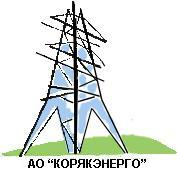 КОНКУРСНАЯ ДОКУМЕНТАЦИЯ  В ЭЛЕКТРОННОЙ ФОРМЕДЛЯ СУБЪЕКТОВ МАЛОГО И СРЕДНЕГО ПРЕДПРИНИМАТЕЛЬСТВАИ САМОЗАНЯТЫХЗАКУПКА № 63Лот № 1 «Работы по капитальному ремонту системы пожарной сигнализации, системы оповещения и управления эвакуацией людей при пожаре в административно-бытовом здании с. Тиличики Олюторского района Камчатского края»в сфере «Охрана труда»Заказчик:Акционерное общество «Корякэнерго»г. Петропавловск-Камчатский2024 г.СОДЕРЖАНИЕI.	ОБЩИЕ УСЛОВИЯ ПРОВЕДЕНИЯ КОНКУРСА                                                                                          3 1. ОБЩИЕ ПОЛОЖЕНИЯ                                                                                                                                         3 1.1. Законодательное регулирование                                                                                                                         3 1.2. Заказчик                                                                                                                                                                 3 1.3. Предмет конкурса. Место, ус-вия и сроки (периоды) поставки товара, вып-ия работ, оказания услуг    3 1.4. Начальная цена                                                                                                                                                    3 1.5. Порядок оплаты                                                                                                                                                    3 1.6. Требования к участникам                                                                                                                                    3 1.7. Особенности участия в закупке коллективного Участника.                                                                                 4 1.8. Особенности применения антидемпинговых мер                                                                                                5 2. КОНКУРСНАЯ ДОКУМЕНТАЦИЯ                                                                                                                    5 2.1. Содержание документации                                                                                                                                 5 2.2. Разъяснение положений документации                                                                                                             5 2.3. Внесение изменений в извещение о проведении конкурса и в документацию                                              6 2.4. Отказ от проведения конкурса                                                                                                                                6 2.5. Обеспечение заявки на участие в конкурентной закупке и обеспечение исполнения договора.                    6 3. ЗАЯВКИ НА УЧАСТИЕ В КОНКУРСЕ                                                                                                                 7 3.1. Порядок, место, дата начала и дата окончания срока подачи заявок, форма заявки на участие в конкурсе и требования к ее оформлению                                                                                                                                    7 3.2. Требования к языку и валюте заявки на участие в конкурсе                                                                           8 3.3. Требования к содержанию документов, входящих в состав заявки на участие в конкурсе                        8 3.4. Порядок приема и регистрации  заявок на участие в конкурсе                                                                       8 3.5. Изменения заявок на участие в конкурсе                                                                                                            8 3.6. Отзыв заявок на участие в конкурсе                                                                                                                     8 4. ЭТАПЫ КОНКУРСА                                                                                                                                                 8 4.1. Обсуждение с участниками конкурса функциональных характеристик (потребительских свойств) товаров, качества работ, услуг и иных условий исполнения договора в целях уточнения в извещении о проведении конкурса в электронной форме, конкурсной документации, проекте договора требуемых характеристик (потребительских свойств) закупаемых товаров, работ, услуг.                                                                                 8 4.2. Обсуждение заказчиком предложений участников о функциональных характеристиках (потребительских свойствах) товаров, качестве работ, услуг и иных условиях исполнения договора, содержащихся в заявках участников, в целях уточнения в извещении и документации о конкурентной закупке, проекте договора требуемых характеристик (потребительских свойств) закупаемых товаров, работ, услуг.                                   9 4.3. Рассмотрение и оценка заказчиком поданных участниками заявок, содержащих окончательные предложения о функциональных характеристиках (потребительских свойствах) товаров, качестве работ, услуг и об иных условиях исполнения договора.                                                                                                                  10 4.4. Сопоставление дополнительных ценовых предложений участников о снижении цены договора, расходов на эксплуатацию и ремонт товаров, использование результатов работ, услуг.                                                      10 5. ВСКРЫТИЕ, РАССМОТРЕНИЕ И ОЦЕНКА ЗАЯВОК                                                                                   10 5.1. Порядок вскрытия первых частей заявок                                                                                                         10 5.2. Рассмотрение первых частей заявок  на участие в конкурсе                                                                         10 5.3. Рассмотрение вторых частей заявок  на участие в конкурсе                                                                          11 5.4. Рассмотрение ценовых предложений участников                                                                                         12 5.5. Оценка и сопоставление заявок на участие в конкурсе                                                                                 12 5.6. Заключение договора по результатам проведения конкурса                                                                              13 6. УРЕГУЛИРОВАНИЕ СПОРОВ                                                                                                                            14 7. ПРОЧИЕ УСЛОВИЯ                                                                                                                                               14 II. ИНФОРМАЦИОННАЯ КАРТА КОНКУРСА                                                                                                             16 Приложение № 1 к части II «Информационная карта конкурса». Критерии оценки                                               22 Приложение № 2 к части II «Информационная карта конкурса». Начальная цена за единицу товара, работы, услуги                                                                                                                                                                                  24 Приложение № 3 к части II «Информационная карта конкурса». Обоснование цены                                           25 III. ФОРМЫ ДОКУМЕНТОВ И ПОРЯДОК ИХ ЗАПОЛНЕНИЯ                                                                            26 IV. ТЕХНИЧЕСКАЯ ЧАСТЬ КОНКУРСНОЙ ДОКУМЕНТАЦИИ                                                                         38 V. ПРОЕКТ ДОГОВОРА                                                                                                                                             48I.	ОБЩИЕ УСЛОВИЯ ПРОВЕДЕНИЯ КОНКУРСАОБЩИЕ ПОЛОЖЕНИЯЗаконодательное регулированиеНастоящая конкурсная документация подготовлена в соответствии с Федеральным законом от 18 июля 2011 года № 223-ФЗ «О закупках товаров, работ, услуг отдельными видами юридических лиц» и Положением о закупке товаров, работ, услуг, утвержденным Советом директоров АО «Корякэнерго» (Протокол № 108 от 25 декабря 2018 года, новая редакция) (далее по тексту Положение). Заказчик Заказчик, указанный в пункте 7.1. части II «Информационная карта конкурса» настоящей конкурсной документации (далее по тексту ссылки на части, разделы, подразделы, пункты и подпункты относятся исключительно к настоящей конкурсной документации (далее – документация), если рядом с такой ссылкой не указано иное), проводит закупку, вид которой указан в пункте 7.3. части II «Информационная карта конкурса» (далее - Информационная карта), предмет и условия которого указаны в пункте 7.4. Информационной карты, в соответствии с условиями и положениями документации. Заказчик, Извещением о проведении конкурса вместе с настоящей документацией, являющейся его неотъемлемым приложением, опубликованными согласно пункту 7.2. Информационной карты, приглашает юридических лиц, индивидуальных предпринимателей и физических лиц принять участие в конкурсе. Предмет конкурса. Место, условия и сроки (периоды) поставки товара, выполнения работ, оказания услугПредмет конкурса указан в пункте 7.4. Информационной карты.Заказчик извещает всех заинтересованных лиц о проведении конкурса и возможности подавать заявки на участие в конкурсе на поставку товара, выполнение работ, оказание услуг, информация о которых содержится в Информационной карте и в части IV «Техническая часть конкурсной документации» (далее – Техническая часть), в соответствии с условиями, приведенными в документации.Место, условия и сроки (периоды) поставки товара, выполнения работ, оказания услуг указаны в пункте 7.15. Информационной карты и в Технической части. Проект договора, который будет заключен по результатам конкурса, приведен в части V документации. Начальная ценаСведения о начальной (максимальной) цене договора (цена лота), либо формула цены, устанавливающая правила расчета сумм, подлежащих уплате заказчиком поставщику (исполнителю, подрядчику) в ходе исполнения договора, и максимальное значение цены договора, либо цена единицы товара, работы, услуги и максимальное значение цены договора указаны в пункте 7.6. Информационной карты.Порядок оплатыПорядок оплаты за поставку товара, выполнение работ, оказание услуг указан в пункте 7.8. Информационной карты.Требования к Участникам закупкиВ конкурсе может принять участие любое юридическое лицо или несколько юридических лиц, выступающих на стороне одного участника закупки, независимо от организационно-правовой формы, формы собственности, места нахождения и места происхождения капитала либо любое физическое лицо или несколько физических лиц, выступающих на стороне одного участника закупки, в том числе индивидуальный предприниматель или несколько индивидуальных предпринимателей, выступающих на стороне одного участника закупки, которые соответствуют требованиям, установленным Заказчиком в соответствии с документацией.Участник закупки для того, чтобы принять участие в конкурсе, должен соответствовать обязательным требованиям, указанным в п. 7.10.1 Информационной карты: 1.6.3.	В случае если несколько юридических лиц, физических лиц (в том числе индивидуальных предпринимателей) выступают на стороне одного Участника закупки, требования, установленные Заказчиком в п 1.6.2. документации к Участникам закупки, предъявляются к каждому из указанных лиц в отдельности. 1.6.4.	Перечень дополнительных требований к Участнику в рамках конкретного конкурса определяется Заказчиком в пункте 7.10.2. Информационной карты документации.1.6.5.	Заказчик устанавливает приоритет товаров российского происхождения, работ, услуг, выполняемых, оказываемых российскими лицами, по отношению к товарам, происходящим из иностранного государства, работам, услугам, выполняемым, оказываемым иностранными лицами.1.6.6.	Заказчик имеет право установить требование о предоставлении обеспечения заявки (п. 22 Информационной карты документации) и обеспечения исполнения договора (п. 23 Информационной карты документации).1.7.	Особенности участия в закупке коллективного Участника.1.7.1. Коллективным участником признаются несколько юридических лиц и\или физических лиц,  в том числе несколько индивидуальных предпринимателей (или самозанятых) выступающих на стороне одного участника закупки  заключивших между собой договор простого товарищества, который регламентируется ГК РФ (Глава 55 ст. 1041-1054) или соглашение для коллективного участия в закупке.1.7.2. В договоре простого товарищества Коллективные участники закупки должны согласовать между собой все правовые нюансы отношений, которые не противоречат ГК РФ и условиям Заказчика, прописанным в Положении и документации, в т.ч.: - определить права и обязанности каждого участника в рамках участия в закупке и в рамках исполнения условий договора; - произвести распределение объемов товаров/работ/услуг, поставляемых/выполняемых/оказываемых каждым участником, сроков поставки товаров/выполнения работ/оказания услуг и стоимости; - определить участника «коллектива», который представляет интересы каждого участника коллектива, которые входят в состав объединения, взаимодействует с заказчиком, осуществляет все операции по выполнению договора в целом, включая расчеты и платежи (далее – ответственного участника); - установить ответственность каждого участника «коллектива» по обязательствам, связанным с участием в закупке, и солидарную ответственность за своевременное и полное исполнение условий договора - установить срок действия соглашения (не менее срока действия договора); - предусмотреть, что все операции по выполнению Договора в целом, включая платежи, совершаются исключительно с ответственным участником, однако, по желанию заказчика или по его инициативе, данная схема может быть изменена; - установить, что данное соглашение не должно изменяться без одобрения заказчика. 1.7.3. Подготовкой и подачей заявки от имени коллективного участника занимается ответственный участник, который подает заявку от своего имени с указанием, что является представителем интересов коллективного участника. В случае если коллективного участника признают победителем закупки, то договор заключается с ответственным участником, который действует от имени остальных членов коллективного участника по договору товарищества.1.7.4. В составе заявки от коллективного Участника, помимо всех прочих, должны быть следующие сведения и документы: • сведения о правоспособности каждого участника «коллектива» (копии учредительных документов каждого участника «коллектива», копии соответствующих лицензий, сертификатов, допусков (если данные документы требуются в закупочной документации), сведения об опыте, данные о ресурсном обеспечении на распределенный на конкретного участника «коллектива» объем); • копия соглашения об образовании коллективного участника (нотариально заверенная); • сведения о том, какой объем поставки товара/выполнения работ/оказания услуг по договору выполнит каждый участник «коллектива», входящий в состав коллективного участника. 1.7.5. Обязательные требования к Участнику закупки, указанные в п. 1.6.2. предъявляются к каждому члену коллективного Участника. Несоответствие одного из членов хотя бы одному из требований влечет отклонение от участия в закупке коллективного участника.1.7.6. Дополнительные квалификационные требования к участникам закупки, если они указаны в документации, и если есть конкретные указания по применению к коллективному участнику, применяются, согласно этих указаний.1.7.7. Дополнительные квалификационные требования к участникам закупки, если они указаны в документации, и если нет конкретных указаний по применению к коллективному участнику, применяются в суммарном соотношении. Т.е. данным требованиям должен соответствовать хотя бы один из членов коллективного участника. 1.7.8. Для оценки заявки коллективного участника по качественным характеристикам участника, применяются показатели  того члена коллективного участника, которые являются лучшими для оценки по конкретному критерию.  1.7.9. Лица, выступающие на стороне одного участника закупки, не вправе участвовать в этой же закупке самостоятельно или на стороне другого участника закупки. Несоблюдение данного требования является основанием для отклонения заявок как всех участников закупки, на стороне которых выступает такое лицо, так и заявки, поданной таким лицом самостоятельно.1.7.10. Заказчик имеет право отклонить заявку коллективного участника, либо в одностороннем порядке расторгнуть договор, если выяснится, что из состава коллективного участника вышла одна или несколько организаций, а оставшиеся члены объединения, по объективной точке зрения Заказчика, не способны самостоятельно выполнить договор.1.7.11. В случае признания победителем коллективного участника, Заказчик оставляет за собой право на внесение в проект договора изменений, касающихся коллективного участника.1.8. Особенности применения антидемпинговых мер1.8.1. Условиями закупки могут быть установлены антидемпинговые меры при предложении участником закупки цены договора (цены лота), которая ниже начальной (максимальной) цены договора (цены лота) на размер, указанный в п. 7.25.Информационной карты (далее – демпинговая цена договора).1.8.2. В документации о закупке, предусматривающей антидемпинговые меры, устанавливается размер обеспечения исполнения договора для участника закупки, признанного победителем закупки и предложившего демпинговую цену договора.1.8.3. Если документацией о закупке предусмотрено требование о предоставлении обеспечения исполнения договора для всех участников закупки, договор с участником, предложившим демпинговую цену договора, заключается только после предоставления таким участником обеспечения исполнения договора в размере, превышающем размер обеспечения исполнения договора, и указанный в п. 7.23.Информационной карты, но не менее чем в размере аванса (если договором предусмотрена выплата аванса). 1.8.4. Участник закупки, предложивший демпинговую цену договора, не выполнивший требование о предоставлении обеспечения исполнения договора, установленное п. 1.8.3, признается уклонившимся от заключения договора.1.8.5. Требованиями к составу заявки на участие в закупке, содержащей предложение с демпинговой ценой договора (ценой лота), может быть предусмотрено, что в составе такой заявки участник закупки обязан представить обоснование предлагаемой цены договора (цены лота), которое может включать в себя гарантийное письмо от производителя с указанием цены и количества поставляемого товара, документы, подтверждающие наличие товара у участника закупки, иные документы и расчёты, подтверждающие возможность участника закупки осуществить поставку товара по предлагаемой цене.1.8.6. В случае осуществления закупки работ (услуг) требованиями к составу заявки на участие в закупке, содержащей предложение с демпинговой ценой договора (ценой лота), может быть предусмотрено, что в составе такой заявки участник закупки обязан представить расчёт предлагаемой цены договора (цены лота) и её обоснование, а в случае, если при выполнении работ (оказании услуг) в соответствии с законодательством Российской Федерации поставщику необходимо иметь свидетельство о допуске, выданное саморегулируемой организацией, и представить заключение саморегулируемой организации, подтверждающее возможность выполнения работ (оказания услуг) по предложенной в заявке цене.Обоснование, расчёты, заключения, указанные в настоящем подпункте, представляются  Участником закупки, предложившим демпинговую цену договора в составе заявки на участие в конкурсе. В случае невыполнения таким участником данного требования или признания закупочной комиссией предложенной цены договора необоснованной заявка на участие в закупке такого участника отклоняется. Указанное решение закупочной комиссии фиксируется в протоколе, составляемом по результатам закупки.1.8.7. Закупочная комиссия при обнаружении заявок участников, стоимость которых ниже среднеарифметической цены всех поданных участниками предложений более чем на 20 процентов, имеет право запросить у таких участников дополнительные разъяснения порядка ценообразования и обоснованности такого снижения цены, а при отсутствии обоснованных разъяснений — отклонить поданную заявку.1.8.8. В случае уклонения победителя закупки от заключения договора на участника закупки, занявшего второе место, и с которым в соответствии с Положением заключается договор, распространяются требования п. 1.8 в полном объёме.2. КОНКУРСНАЯ ДОКУМЕНТАЦИЯ 2.1. Содержание документации2.1.1. Документация включает перечень частей, разделов, подразделов, пунктов и подпунктов, а также формы, изменения и дополнения, вносимые в документацию в порядке, предусмотренном пунктом 2.3.2.1.2. Документация доступна в электронном виде на сайтах, указанных в пункте 7.2. Информационной карты. При разрешении разногласий (в случае их возникновения) Закупочная комиссия будет руководствоваться текстом документации размещенной на ЕИС, и не несет ответственности за содержание документации, полученной Участником закупки не в соответствии с порядком, предусмотренным пунктом 2.1.3.	2.1.3. Со дня размещения в сети интернет на сайтах, указанных в пункте 7.2. Информационной карты,  информации о проведении конкурса, документация предоставляется по правилам работы и по регламентам ЕИС, ЭТП. Предоставление документации осуществляется без взимания платы.	2.1.4. В случае если для участия в конкурсе иностранному лицу потребуется документация на иностранном языке, перевод на иностранный язык такое лицо осуществляет самостоятельно за свой счет.2.2. Разъяснение положений документации 	2.2.1. Любой Участник закупки вправе направить Заказчику запрос о разъяснении положений документации, в срок, указанный в п. 7.16 Информационной карты (при подаче запроса нарочным - время фиксируется при регистрации письма Заказчиком, при подаче почтой – при получении письма Заказчиком, при подаче электронной почтой – согласно времени получения письма в браузере Заказчика, при подаче через ЭТП – время фиксируется ЭТП). Время подачи Заказчик фиксирует с учетом своего часового пояса. 2.2.2. В течение трех рабочих дней с момента поступления запроса Заказчик направляет данному Участнику разъяснения положений документации, если указанный запрос поступил к Заказчику не позднее, срока, указанного в п.7.16. Информационной карты. 2.2.3. Если, по мнению Заказчика, ответ на данный запрос будет интересен всем Участникам, такое разъяснение размещается Заказчиком на сайтах, указанных в п. 7.2. Информационной карты, с указанием предмета запроса, но без указания Участника закупки, от которого поступил запрос. При этом каждый Участник закупки вправе направить не более двух запросов о разъяснении положений  документации.2.2.4. Запрос на разъяснение оформляется в произвольном виде и должен содержать конкретно поставленный вопрос, а так же контактные данные (телефон, адрес эл. почты, ФИО, должность) и подпись лица, задающего данный вопрос.2.2.5. Заказчик имеет право не отвечать на запрос на разъяснение в случае подачи запроса с нарушением срока и порядка подачи, указанных в п. 7.16. Информационной карты. 2.3. Внесение изменений в извещение о проведении конкурса и документацию 	2.3.1. Заказчик по собственной инициативе или в соответствии с запросом Участника закупки вправе принять решение о внесении изменений в извещение о проведении конкурса и/или в документацию. Не позднее чем в течение 3-х (трех) дней со дня принятия решения о внесении изменений такие изменения размещаются Заказчиком на сайтах, указанных в п. 7.2. Информационной карты.	2.3.2. В случае если Заказчиком принято решение о внесении изменений в извещение о проведении конкурса и/или в документацию срок подачи заявок на участие в конкурсе должен быть продлен так, чтобы со дня размещения на сайтах, указанных в п. 7.2. Информационной карты, внесенных изменений, до даты окончания подачи заявок на участие в конкурсе такой срок составлял не менее чем половина срока, установленного для проведения данной закупки в Положении.2.3.3. Участники закупки, использующие документацию, полученную  на сайтах, указанных в п. 7.2. Информационной карты, самостоятельно отслеживают возможные изменения, внесенные в извещение о проведении конкурса и/или в документацию. 2.3.4. Заказчик не несет ответственности в случае, если Участник закупки не ознакомился с изменениями, внесенными в извещение о проведении конкурса и документацию, размещенными надлежащим образом.2.3.5. До окончания срока приема заявок, указанного в пункте 7.17. Информационной карты, Заказчик имеет право продлить данный срок путем публикации на сайтах, указанных в п. 7.2. Информационной карты, извещения о продлении срока приема заявок. При этом Заказчик имеет право не вносить изменения в документацию, и не публиковать новую редакцию документации, а указать в извещении на продление срока приема заявок новые сроки: окончания приема заявок, подачи разъяснений, проведения процедуры вскрытия, подведения итогов и т.п. Указанные в извещении на продление срока приема заявок новые сроки автоматически распространяются на документацию.2.4. Отказ от проведения конкурса 2.4.1. Заказчик, официально разместивший на сайтах, указанных в п. 7.2. Информационной карты, извещение о проведении конкурса, вправе отказаться от его проведения в любое время до окончания срока подачи заявок на участие в конкурсе.2.4.2. Извещение об отказе от проведения конкурса размещается Заказчиком в день принятия данного решения, в соответствии с установленным порядком и регламентом сайтов, указанных в п. 7.2. Информационной карты.2.5. Обеспечение заявки на участие в конкурентной закупке и обеспечение исполнения договора.2.5.1. Если начальная (максимальная) цена договора превышает 5 000 000 (пять миллионов) рублей без учета НДС, то Заказчик вправе установить в документации  о закупке требование о предоставлении участниками обеспечения заявки на участие в закупке в размере не более двух процентов начальной (максимальной) цены договора.2.5.2. Размер такого обеспечения, сроки и порядок его внесения, порядок, сроки и случаи возврата обеспечения и иные требования к нему, в том числе условия независимой гарантии указаны в п. 7.22.  Информационной карты.2.5.3. Обеспечение заявки на участие в конкурентной закупке может предоставляться участником путем внесения денежных средств на спецсчет и независимой гарантией. Выбор способа обеспечения заявки на участие в конкурентной закупке осуществляется участником закупки из числа предусмотренных Заказчиком в п. 7.22. Информационной карты.2.5.4. Обеспечение заявки на участие в закупке не возвращается участнику в следующих случаях:1) уклонение или отказ участника закупки от заключения договора;2) непредоставление или предоставление с нарушением условий, установленных Законом N 223-ФЗ, Положением  и документацией о закупке, до заключения договора Заказчику обеспечения исполнения договора (если в извещении об осуществлении закупки, документации о закупке установлены требования об обеспечении исполнения договора и срок его предоставления до заключения договора).2.5.5. Обеспечение заявки путем внесения денежных средств на спецсчет, а так же возврат Участнику данного обеспечения проводится согласно регламенту ЭТП, указанной в п. 7.2. Информационной карты.2.5.6. Заказчик имеет право предусмотреть в документации (извещении) о проведении закупки обязанность Участника, с которым заключается договор по закупке, до заключения договора, предоставить обеспечение исполнения договора  в размере, не более пяти процентов от начальной максимальной цены договора. 2.5.7. Заказчик может установить требования к обеспечению исполнения договора:2.5.7.1. Независимая гарантия должна соответствовать следующим требованиям:- независимая гарантия должна быть выдана гарантом, предусмотренным частью 1 статьи 45 Федерального закона от 5 апреля 2013 года N 44-ФЗ "О контрактной системе в сфере закупок товаров, работ, услуг для обеспечения государственных и муниципальных нужд";- информация о независимой гарантии должна быть включена в реестр независимых гарантий, предусмотренный частью 8 статьи 45 Федерального закона от 5 апреля 2013 года N 44-ФЗ "О контрактной системе в сфере закупок товаров, работ, услуг для обеспечения государственных и муниципальных нужд";- независимая гарантия не может быть отозвана выдавшим ее гарантом;- независимая гарантия должна содержать:а) должна содержать указание на срок ее действия, который не может составлять менее одного месяца с даты окончания предусмотренного извещением об осуществлении конкурентной закупки с участием субъектов малого и среднего предпринимательства, документацией о такой закупке срока исполнения основного обязательства;б) перечень документов, подлежащих представлению заказчиком гаранту одновременно с требованием об уплате денежной суммы по независимой гарантии, в случае установления такого перечня Правительством Российской Федерации в соответствии с пунктом 4 части 32 настоящей статьи;в) не должна содержать условие о представлении заказчиком гаранту судебных актов, подтверждающих неисполнение участником закупки обязательств, обеспечиваемых независимой гарантией.Несоответствие независимой гарантии, требованиям, предусмотренным настоящим пунктом, является основанием для отказа в принятии ее заказчиком.Заказчик рассматривает поступившую гарантию в срок, не превышающий трех рабочих дней со дня ее поступления.2.5.7.2. В случае если обеспечением исполнения договора является внесение денежных средств, денежные средства перечисляются по указанным в п. 7.23. Информационной карты  реквизитам.При предоставлении обеспечения таким способом проверяется факт поступления денежных средств в полном размере на счет Заказчика, указанный в документации о закупке.2.5.8. Одновременно с подписанным экземпляром договора в срок, указанный в п.4.5. Документации, Участник, с которым заключается договор, обязан предоставить обеспечение исполнения договора. Договор заключается только после предоставления таким участником обеспечения исполнения договора. В соответствии с пп. 2 п. 2.20.7 Положения, в случае не предоставления участником закупки, с которым заключается договор, обеспечения исполнения договора в срок, установленный для заключения договора, такой участник считается уклонившимся от заключения договора.2.5.9. Заказчик устанавливает в документации (извещении) срок возврата обеспечения исполнения договора, который не должен превышать 60 (шестидесяти) календарных дней после полного исполнения Поставщиком (подрядчиком, исполнителем) своих обязательств по договору.3. ЗАЯВКИ НА УЧАСТИЕ В КОНКУРСЕ3.1. Порядок, место, дата начала и дата окончания срока подачи заявок, форма заявки на участие в конкурсе и требования к ее оформлению3.1.1. Сроки подачи заявок указаны в п. 7.17. Информационной карты.3.1.2. Участник закупки имеет право подать только одну заявку на участие в конкурсе, либо, если закупка многолотовая, то одну на каждый лот. 3.1.3. Участник закупки готовит заявку на участие в конкурсе в соответствии с требованиями, указанными в п.п. 7.12, 7.13 и п. 7.14. Информационной карты.3.1.4. Сведения, которые содержатся в заявках Участников закупки, не должны допускать двусмысленных толкований.	3.1.5. Все документы заявки и приложения к ней должны быть четко напечатаны. Подчистки и исправления не допускаются, за исключением исправлений, скрепленных печатью и заверенных подписью уполномоченного лица (для юридических лиц) или собственноручно заверенных (физических лиц).3.1.6. Все документы, представленные Участниками закупки в составе заявки на участие в конкурсе, должны быть заполнены по всем пунктам.3.1.7.  Заявка подается согласно регламентам ЭТП, указанной в п. 7.2. Информационной карты. 3.1.8. Подавая заявку на закупку участник берет на себя следующие обязательства: - заключить договор на условиях, указанных в проекте договора, являющегося неотъемлемой частью документации о закупке, и поданной заявки, а также обязательство предоставить заказчику обеспечение исполнения договора, в случае если такая обязанность установлена условиями документации о закупке; - не изменять и/или не отзывать заявку после истечения срока окончания подачи заявок; - не предоставлять в составе заявки заведомо недостоверные сведения, информацию, документы; -  до заключения договора документы, указанные в п. 7.24. Информационной карты. В случае непредставления победителем заказчику вышеуказанных сведений, такое лицо считается уклонившимся от заключения договора.  - предоставить до заключения договора обеспечение по договору в порядке и в размере указанном в п. 7.23. Информационной карты;- согласие на обработку персональных данных, если иное не предусмотрено действующим законодательством Российской Федерации.3.2. Требования к языку и валюте заявки на участие в конкурсе3.2.1. Заявка на участие в конкурсе, подготовленная Участником закупки, а также вся корреспонденция и документация, связанная с заявкой на участие в конкурсе, которыми обмениваются Участники закупки и Заказчик, должны быть написаны на русском языке.3.2.2. Использование других языков для подготовки заявки на участие в конкурсе может быть расценено Закупочной комиссией как несоответствие заявки требованиям, установленным документацией.3.2.3. Входящие в заявку документы, оригиналы которых выданы Участнику закупки третьими лицами на ином языке, могут быть представлены на этом языке при условии, что к ним будет прилагаться надлежащим образом заверенный перевод на русском языке.3.2.4. Наличие противоречий между оригиналом и переводом, которые изменяют смысл оригинала, может быть расценено Закупочной комиссией как несоответствие заявки требованиям, установленным документацией.3.2.5. Заказчик вправе не рассматривать документы, не переведенные на русский язык. 3.2.6. Все суммы денежных средств в документах, входящих в заявку, должны быть выражены в российских рублях, с обязательным указанием сумм НДС, либо причин не взимания НДС.	3.2.7. Документы, оригиналы которых выданы Участнику третьими лицами с выражением сумм денежных средств в иных валютах, могут быть представлены в валюте оригинала при условии, что к этим документам будут приложены комментарии с переводом этих сумм в российские рубли, исходя из официального курса валюты, установленного Центральным банком Российской Федерации, с указанием такового курса и даты его установления.3.3. Требования к содержанию документов, входящих в состав заявки на участие в конкурсе 3.3.1. Заявка на участие в конкурсе должна содержать документы, указанные в пункте 7.13. Информационной карты.3.3.2. В случае неполного представления документов, перечисленных в пункте 7.13. Информационной карты и помеченных как обязательных к представлению, Участник конкурса может  быть не допущен к оценке.	3.3.3. Участник в заявке обязан указать (декларировать) наименование страны происхождения поставляемых товаров, выполняемых работ, оказываемых услуг. Участник несет ответственность за предоставление недостоверной информации о стране происхождения поставляемых товаров, выполняемых работ, оказываемых услуг.3.3.4. Для товаров, которые попадают под действие ПП от 03.12.2020 года № 2013 «О минимальной доле закупок товаров российского происхождения»  и/или входящих в единый реестр российской радиоэлектронной продукции Участник в заявке обязан указать реестровый номер предлагаемого товара и приложить выписку из реестров:- реестр российской или евразийской промышленной продукции;- единой реестр российской радиоэлектронной продукции. Отсутствие указания на реестровые номера и выписок из реестров является поводом для отклонения заявки Участника.3.4. Порядок приема и регистрации  заявок на участие в конкурсе 3.4.1. Заявка регистрируется согласно регламенту ЭТП, указанной в п. 7.2. Информационной карты. 3.5. Изменения заявок на участие в конкурсе 3.5.1. Участник закупки, подавший заявку на участие в конкурсе, вправе изменить заявку в любое время до окончания срока подачи заявок.3.5.2. Изменения, внесенные в заявку, считаются неотъемлемой частью заявки.3.5.3. Изменения заявки должны быть оформлены в порядке, установленном для оформления первичных заявок, подаваемых в письменной форме в соответствии с положениями подраздела 3.1.3.5.4. После окончания срока подачи заявок не допускается внесение изменений в заявки.3.5.5. Изменения в заявки подаются и регистрируются согласно регламенту ЭТП, указанной в п. 7.2. Информационной карты. 3.6. Отзыв заявок на участие в конкурсе 3.6.1. Участник закупки, подавший заявку на участие в конкурсе, вправе отозвать заявку в любое время до окончания срока подачи заявок.3.6.2. После окончания срока подачи заявок не допускается отзыв заявок. 3.6.3. Уведомления об отзыве заявки подаются и регистрируются согласно регламенту ЭТП, указанной в п. 7.2. Информационной карты. 4. ЭТАПЫ КОНКУРСА4.1. Обсуждение с участниками конкурса функциональных характеристик (потребительских свойств) товаров, качества работ, услуг и иных условий исполнения договора в целях уточнения в извещении о проведении конкурса в электронной форме, конкурсной документации, проекте договора требуемых характеристик (потребительских свойств) закупаемых товаров, работ, услуг.4.1.1. Если предусмотрен данный этап конкурса, то он проводится в срок и по адресу, указанному в  пункте 7.25. Информационной карты документации, но не позднее срока окончания подачи заявок на участие в конкурсе.4.1.2. По результатам данного этапа конкурса заказчик составляет протокол, в котором указывается, в том числе информация о принятом им решении о необходимости уточнения функциональных характеристик (потребительских свойств) закупаемых товаров, качества работ, услуг, иных условий исполнения договора либо об отсутствии необходимости такого уточнения. 4.1.3. В случае принятия заказчиком решения о необходимости уточнения функциональных характеристик (потребительских свойств) закупаемых товаров, качества работ, услуг, иных условий исполнения договора заказчик размещает на сайтах уточненное извещение и уточненную конкурсную документацию. В указанном случае всем участникам конкурса предлагается подать окончательные предложения с учетом уточненных функциональных характеристик (потребительских свойств) закупаемых товаров, работ, услуг, иных условий исполнения договора. При этом в уточненных извещении и конкурсной документации устанавливается  срок подачи окончательных предложений участников конкурса. 4.1.4. В случае принятия заказчиком решения не вносить уточнения в извещение и конкурсную документацию, информация об этом решении указывается в протоколе, составляемом по результатам проведения данного этапа конкурса. При этом участники конкурса в электронной форме не подают окончательные предложения.4.1.5. Участник конкурса вправе подать одно окончательное предложение в отношении каждого лота в любое время с момента размещения на сайтах уточненных извещения и конкурсной документации до даты и времени окончания срока подачи окончательных предложений, установленных уточненными извещением и конкурсной документацией. Уточненными извещением и конкурсной документацией может быть предусмотрена подача окончательного предложения с одновременной подачей нового ценового предложения.4.1.6. Любой участник конкурса в электронной форме вправе отказаться от дальнейшего участия в конкурсе в электронной форме. Такой отказ выражается в непредставлении участником конкурса в электронной форме окончательного предложения.4.2. Обсуждение заказчиком предложений участников о функциональных характеристиках (потребительских свойствах) товаров, качестве работ, услуг и иных условиях исполнения договора, содержащихся в заявках участников, в целях уточнения в извещении и документации о конкурентной закупке, проекте договора требуемых характеристик (потребительских свойств) закупаемых товаров, работ, услуг4.2.1. Если предусмотрен данный этап конкурса, то он проводится в срок и по адресу, указанному в  пункте 7.26. Информационной карты документации.4.2.2. Обсуждение с участниками конкурса содержащихся в их заявках предложений о функциональных характеристиках (потребительских свойствах) товаров, качестве работ, услуг и об иных условиях исполнения договора, должно осуществляться с участниками конкурса, соответствующими требованиям, указанным в извещении и конкурсной документации. 4.2.3. По результатам данного этапа конкурса заказчик составляет протокол, в котором указывается, в том числе информация о принятом им решении о необходимости уточнения функциональных характеристик (потребительских свойств) закупаемых товаров, качества работ, услуг, иных условий исполнения договора либо об отсутствии необходимости такого уточнения. 4.2.4. В случае принятия заказчиком решения о необходимости уточнения функциональных характеристик (потребительских свойств) закупаемых товаров, качества работ, услуг, иных условий исполнения договора заказчик размещает на сайтах уточненное извещение и уточненную конкурсную документацию. Всем участникам конкурса предлагается подать окончательные предложения с учетом уточненных функциональных характеристик (потребительских свойств) закупаемых товаров, работ, услуг, иных условий исполнения договора. При этом в уточненных извещении и конкурсной документации устанавливается  срок подачи окончательных предложений участников конкурса. 4.2.5. В случае принятия заказчиком решения не вносить уточнения в извещение и конкурсную документацию, информация об этом решении указывается в протоколе, составляемом по результатам проведения данного этапа конкурса. При этом участники конкурса в электронной форме не подают окончательные предложения.4.2.6. Участник конкурса вправе подать одно окончательное предложение в отношении каждого лота в любое время с момента размещения на сайтах уточненных извещения и конкурсной документации до даты и времени окончания срока подачи окончательных предложений, установленных уточненными извещением и конкурсной документацией. Уточненными извещением и конкурсной документацией может быть предусмотрена подача окончательного предложения с одновременной подачей нового ценового предложения.4.2.7. Любой участник конкурса в электронной форме вправе отказаться от дальнейшего участия в конкурсе в электронной форме. Такой отказ выражается в непредставлении участником конкурса в электронной форме окончательного предложения.4.2.8. Участник закупки вправе не принимать участие в обсуждении.4.3. Рассмотрение и оценка заказчиком поданных участниками заявок, содержащих окончательные предложения о функциональных характеристиках (потребительских свойствах) товаров, качестве работ, услуг и об иных условиях исполнения договора4.3.1. Этап проводится, если по итогам этапов, предусмотренных пунктами 4.1. или 4.2., заказчиком принято решение о необходимости уточнения функциональных характеристик (потребительских свойств) закупаемых товаров, качества работ, услуг, иных условий исполнения договора и размещения уточненных извещения и конкурсной документации на сайтах. Этап проводится в срок и по адресу, указанному в  пункте 7.27. Информационной карты документации4.3.2. Рассмотрение и оценка окончательных предложений участников о функциональных характеристиках (потребительских свойствах) товаров, качестве работ, услуг и об иных условиях исполнения договора проводится заказчиком в срок, предусмотренный уточненными извещением и документацией о закупке, в порядке, установленном частью 5 конкурсной документации.4.3.3. По итогам проведения этапа конкурса составляется протокол, который размещается на сайтах в течение 3 (трех) дней с даты его подписания. 4.4. Сопоставление дополнительных ценовых предложений участников о снижении цены договора, расходов на эксплуатацию и ремонт товаров, использование результатов работ, услуг.4.4.1. . Если предусмотрен данный этап конкурса, то он проводится в срок и по адресу, указанному в  пункте 7.18. Информационной карты документации.4.4.2. Подача дополнительных ценовых предложений проводится на электронной площадке в день, указанный в извещении и пункте 7.18 Информационной карты документации. Информация о времени начала проведения указанного этапа размещается оператором ЭТП на сайтах в соответствии со временем часовой зоны, в которой расположен заказчик. Продолжительность приема дополнительных ценовых предложений от участников конкурса в электронной форме составляет три часа. 4.4.3. Участники конкурса должны быть проинформированы о наименьшем ценовом предложении из всех ценовых предложений, поданных участниками такого конкурса с использованием программно-аппаратных средств ЭТП.4.4.4. Участники конкурса подают одно дополнительное ценовое предложение, которое должно быть ниже ценового предложения, ранее поданного ими одновременно с конкурсной заявкой либо одновременно с окончательным предложением.4.4.5. Если участник конкурса не меняет свое ценовое предложение, он вправе не подавать дополнительное ценовое предложение. При этом ранее поданное им ценовое предложение рассматривается при составлении итогового протокола.5. ВСКРЫТИЕ, РАССМОТРЕНИЕ И ОЦЕНКА ЗАЯВОК 5.1. Порядок вскрытия первых частей заявок 5.1.1. В день, во время и в месте, указанные в извещении и в документации (с учетом всех изменений извещения и документации, являющихся неотъемлемой частью извещения о проведении конкурса и конкурсной документации) в пункте 7.18. Информационной карты, закупочная комиссия проводит открытие доступа к поданным в форме электронных документов заявок (далее – вскрытие заявок) на участие в конкурсе.5.1.2. Ответственный секретарь закупочной комиссии составляет протокол вскрытия заявок, в котором отражается вся основная информация по результатам вскрытия заявок. Указанный протокол размещается Заказчиком в ЕИС и на официальном сайте Заказчика не позднее чем через 3 (три) дня со дня  его подписания. 5.1.3. В случае если по окончании срока подачи заявок не подано ни одной заявки на участие в конкурсе, конкурс  признается несостоявшимся, о чем указывается в протоколе. При этом Заказчик вправе провести повторную конкурентную закупку или осуществить закупку у единственного источника (поставщика, исполнителя, подрядчика), в соответствии с требованиями Положения.5.1.4. В случае проведения многолотовой закупки вскрытие заявок проводится по каждому лоту отдельно, но может быть оформлено в одном протоколе с выделением лотов.5.1.5. Вскрытие заявок проводится на ЭТП и согласно регламенту ЭТП, указанной в п. 7.2. Информационной карты. 5.2. Рассмотрение первых частей заявок  на участие в конкурсе 5.2.1. Срок рассмотрения первых частей заявок на участие в конкурсе указан в пункте 7.18. Информационной карты. 5.2.2. Закупочная комиссия рассматривает первые части заявки:- на соответствие оформления и наличие всех требуемых в документации документов первой части заявки;- на соответствие предлагаемых товаров, работ, услуг требованиям, установленным в документации.5.2.3. Участник закупки не допускается Закупочной комиссией к дальнейшему участию в закупке в том числе в случаях:содержания в первой части заявки сведений о ценовом предложении участника;содержания в первой части заявки сведений об участнике конкурса или о его соответствии единым квалификационным требованиям, установленным в п. 1.6.2. документации;не предоставления соответствующих данному этапу закупки документов, или предоставления их с нарушением условий указанных в настоящей конкурсной документации; несоответствия Спецификации технической части, технического предложения (технических характеристик продукции, технических условий продукции, сроков поставки/выполнения работ/оказания услуг) требованиям настоящей конкурсной документации (если  данные технические требования, условия, определены как обязательные).5.2.4. При рассмотрении первых частей заявок на участие в конкурсе, для проведения экспертизы заявок на участие в закупке, Закупочная комиссия вправе, при необходимости, привлечь иных лиц (экспертов и специалистов), не заинтересованных и не связанных с участниками закупки, но в любом случае любые решения в ходе закупки принимаются Закупочной комиссией.5.2.5. По результатам рассмотрения первых частей заявок закупочная комиссия принимает решение о допуске участника закупки к подаче вторых частей заявок или об отказе в допуске.5.2.6. По результатам рассмотрения составляется протокол, в котором должны быть указаны количество заявок которые отклонены, с подробным описанием основания отклонения каждой заявки, с указанием положений конкурсной документации, которым не соответствует такая заявка. Указанный протокол размещается Заказчиком в ЕИС и  на официальном сайте Заказчика не позднее чем через 3 (три) дня со дня  его подписания. Заказчик может объединить в один протокол вскрытие и рассмотрение первых частей заявок.5.2.7. Если проводится многолотовый конкурс, то рассмотрение первых частей заявок проводится по каждому лоту отдельно.5.2.8. В случае если закупочной комиссией не было допущено  ни одной заявки на дальнейшее участие в конкурсе, конкурс  признается несостоявшимся, о чем указывается в протоколе. При этом Заказчик вправе провести повторную конкурентную закупку или осуществить закупку у единственного источника (поставщика, исполнителя, подрядчика), в соответствии с требованиями Положения.5.2.9. В случае если на конкурсс подана и (или) допущена одна заявка Заказчик предоставляет право этому Участнику продолжить участие в закупке.5.3. Рассмотрение вторых частей заявок  на участие в конкурсе.5.3.1. Этап рассмотрения вторых частей заявок участников закупки проводится заказчиком после опубликования протокола по результатам рассмотрения первых частей заявок, но не позднее срока, указанного в пункте 7.18. Информационной карты.5.3.2. Закупочная комиссия рассматривает вторые части заявки:- на соответствие оформления и наличие всех требуемых в документации документов второй части заявки;- на соответствие Участников  единым квалификационным требованиям, установленным в п. 1.6.2. документации и дополнительным квалификационным требованиям, установленным в п. 7.10. Информационной карты документации.5.3.3. Участник закупки не допускается Закупочной комиссией к дальнейшему участию в закупке в том числе в случаях:содержания во второй части заявки сведений о ценовом предложении участника;не предоставления соответствующих данному этапу закупки документов, или предоставления их с нарушением условий указанных в настоящей закупочной документации.5.3.4. По результатам рассмотрения вторых частей заявок составляется протокол в котором должны быть указаны количество заявок которые отклонены, с подробным описанием основания отклонения каждой заявки, с указанием положений конкурсной документации которым не соответствует такая заявка. Указанный протокол размещается Заказчиком в ЕИС и  на официальном сайте Заказчика не позднее чем через 3 (три) дня со дня  его подписания.5.3.5. Если проводится многолотовый конкурс, то рассмотрение вторых частей заявок проводится по каждому лоту отдельно.5.3.6. В случае если закупочной комиссией не было допущено  ни одной заявки на дальнейшее участие в конкурсе, конкурс  признается несостоявшимся, о чем указывается в протоколе. При этом Заказчик вправе провести повторную конкурентную закупку или осуществить закупку у единственного источника (поставщика, исполнителя, подрядчика), в соответствии с требованиями Положения.5.3.7. В случае если на конкурс подана и (или) допущена одна заявка Заказчик предоставляет право этому Участнику продолжить участие в закупке.5.4. Рассмотрение ценовых предложений участников (дополнительных ценовых предложений) и подведение итогов.5.4.1. Этап рассмотрения ценовых предложений участников проводится заказчиком после опубликования протокола по результатам рассмотрения вторых частей заявок. 5.4.2. Если предусмотрен этап подачи дополнительных ценовых предложений, то он начинается в сроки, указанные в п. 7.18. Информационной карты в случае, если Заказчик разместил протокол рассмотрения вторых частей, и длится три часа.5.4.3. Закупочная комиссия рассматривает ценовые предложения участников (с учетом дополнительных ценовых предложений):- на соответствие оформления и наличие всех требуемых в документации документов ценового предложения.5.4.4. Участник закупки не допускается Закупочной комиссией к оценке в том числе в случаях:не предоставления соответствующих данному этапу закупки документов, или предоставления их с нарушением условий указанных в настоящей документации;невозможности однозначно определить цену товара (работы, услуги) по предоставленным документам; превышения участником начальной (максимальной) цены договора (указанной в пункте 7.6 Информационной карты).5.4.5. Если проводится многолотовый конкурс, то рассмотрение ценовых предложений проводится по каждому лоту отдельно5.4.6. В случае если закупочной комиссией не было допущено  ни одной заявки на дальнейшее участие в конкурсе, конкурс  признается несостоявшимся, о чем указывается в протоколе. При этом Заказчик вправе провести повторную конкурентную закупку или осуществить закупку у единственного источника (поставщика, исполнителя, подрядчика), в соответствии с требованиями Положения.5.4.7. В случае если на конкурс подана и (или) допущена одна заявка Заказчик допускает данную заявку к оценке.5.5. Оценка и сопоставление заявок на участие в конкурсе 5.5.1. В целях выявления лучших условий исполнения договора проводится оценка и сопоставление заявок на участие в конкурсе, по итогам которых заявки ранжируются по степени предпочтительности для  Заказчика. Оценке и сопоставлению подлежат только допущенные закупочной комиссией заявки.5.5.2. Закупочная комиссия оценивает и сопоставляет заявки и проводит их ранжирование по степени предпочтительности для Заказчика в строгом соответствии с критериями и порядком оценки,  предусмотренными в п. 7.9 Информационной карты. 5.5.3. Оценка заявок Участников проводится по суммам заявки без НДС для всех Участников независимо от  налоговой ставки.5.5.4. Применение приоритета товаров российского происхождения, работ, услуг, выполняемых, оказываемых российскими лицами при оценке и сопоставлении заявок Участников: заявки Участников, которые содержат предложения о поставке товаров российского происхождения, выполнении работ, оказании услуг российскими лицами, по стоимостным критериям оцениваются по предложенной в указанных заявках цене договора, сниженной на 15 процентов, при этом договор заключается по цене договора, предложенной Участником в заявке на участие в закупке.5.5.5. Заказчик принимает страну происхождения товара, согласно сведениям, указанным в заявке Участника. В случае закупки на выполнение работ, оказание услуг, отнесение Участника к российским или иностранным лицам проводится на основании документов Участника, содержащих информацию о месте его регистрации (для юридических лиц и индивидуальных предпринимателей), на основании документов, удостоверяющих личность (для физических лиц).5.5.6. В случае если Участник не указал в заявке страну происхождения товара, заявка такого Участника принимается к оценке как заявка, содержащая предложение о поставке товара иностранного происхождения. 5.5.7. Приоритет товаров российского происхождения, работ, услуг, выполняемых, оказываемых российскими лицами не применяется, если:- заявки всех Участников не содержат предложения о поставке товаров российского происхождения, выполнение работ, оказание услуг российскими лицами;- заявки всех Участников не содержат предложения о поставке товаров иностранного происхождения, выполнение работ, оказание услуг иностранными лицами;- в заявке Участника содержится предложение о поставке товаров российского и иностранного происхождения, выполнении работ, оказании услуг российскими и иностранными лицами, при этом стоимость товаров российского происхождения, стоимость работ, услуг, выполняемых, оказываемых российскими лицами, составляет менее 50 процентов стоимости всех предложенных таким участником товаров, работ, услуг. Для целей установления соотношения цены предлагаемых к поставке товаров российского и иностранного происхождения, цены выполнения работ, оказания услуг российскими и иностранными лицами, цена единицы каждого товара, работы, услуги определяется как произведение начальной (максимальной) цены единицы товара, работы, услуги, указанной в документации о закупке, на коэффициент изменения начальной (максимальной) цены договора по результатам проведения закупки, определяемый как результат деления цены договора, предложенной Участником, на начальную (максимальную) цену договора, указанную Заказчиком в документации о закупке.5.5.8. Оценка и сопоставление заявок осуществляется закупочной комиссией и иными лицами (экспертами и специалистами), привлеченными закупочной комиссией.5.5.9. Члены закупочной комиссии и специалисты, привлекаемые к оценке и сопоставлению заявок на участие в конкурсе, несут персональную ответственность за объективность своих оценок.5.5.10. Ориентировочные сроки оценки и сопоставления заявок указаны в п. 7.18. Информационной карты.5.5.11. Закупочная комиссия определяет победителя конкурса, как Участника, заявка которого заняла первое место в ранжировке заявок по степени предпочтительности для Заказчика. 5.5.12. Рассмотрение ценовых предложений, оценка и сопоставление заявок могут проходить в один этап на одном заседании закупочной комиссии и вносятся в один протокол по подведению итогов.5.6. Заключение договора по результатам проведения конкурса5.6.1. Порядок и сроки заключения договора по закупке:5.6.1.1. В проект договора, который прилагается к документации, включаются реквизиты Победителя (единственного участника) и условия исполнения договора, предложенные Победителем (единственным участником) в заявке. Если в заявке Победителя имеется протокол разногласий к договору, то при заполнении договора Заказчик, на свое усмотрение, может внести предложенные изменения, либо высказать свои возражения Победителю.5.6.1.2. В течение не более 8-ми (восьми) дней со дня размещения в ЕИС итогового протокола закупки Заказчик размещает на ЭТП заполненный проект договора. 5.6.1.3. Победитель (единственный участник) в течение не более 5-ти (пяти) дней с момента размещения заполненного договора должен подписать электронной цифровой подписью договор на ЭТП.5.6.1.4. Заказчик, после подписания Победителем, в течение 3-х (трех) дней подписывает электронной цифровой подписью договор на ЭТП.5.6.1.5. Если в соответствии с законодательством РФ заключение договора требует получение одобрения от органа управления Заказчика, то договор должен быть заключен не позднее чем через пять дней с даты указанного одобрения. Аналогичный срок действует с даты вынесения решения антимонопольного органа по результатам рассмотрения жалобы на действия (бездействие) Заказчика, комиссии по закупкам, оператора электронной площадки.5.6.2. Порядок действий при наличии  разногласий с проектом договора.5.6.2.1. Если Победитель (единственный участник), после получения договора обнаружит в его тексте неточности, технические ошибки, опечатки, несоответствие договора условиям, предложенным в заявке, то Победителем (единственным участником) оформляется протокол разногласий. Протокол разногласий оформляется в письменном виде и должен содержать следующие сведения:- о месте, дате и времени его составления;- о наименовании предмета закупки и номера закупки;- о положениях договора, в которых, по мнению Участника закупки, содержатся неточности, технические ошибки, опечатки, несоответствие договора условиям, предложенным в заявке такого Участника.Протокол подписывается Победителем (единственным участником)  закупки и направляется Заказчику в течение не более 5-ти (пяти) дней с момента получения заполненного договора используя функционал ЭТП.5.6.2.2. Заказчик рассматривает протокол разногласий в течение 2-х (двух) рабочих дней со дня его получения от Победителя (единственного участника)  закупки. Если содержащиеся в протоколе разногласий замечания будут учтены полностью или частично, то Заказчик вносит изменения в текст договора и повторно направляет договор Победителю (единственному участнику). Вместе с тем Заказчик вправе повторно направить Победителю (единственному участнику) закупки договор в первоначальном варианте, а также отдельный документ с указанием причин, по которым отказано в принятии полностью или частично замечаний Победителя (единственного участника) закупки, содержащихся в протоколе разногласий. 5.6.2.3. Победитель (единственный участник) закупки, с которым заключается договор, в течение 3-х (трех) дней  со дня получения окончательной редакции договора,  подписывает его с использованием функционала ЭТП.5.6.2.4. В случае недостижения договоренности между Победителем (единственным участником) и Заказчиком по протоколу разногласий к договору, Победитель (единственный участник) должен подписать договор в предложенном Заказчиком варианте, а по пунктам разногласий решать вопрос в порядке, предусмотренном законодательством РФ. В противном случае, по истечению 20 дней с момента опубликования итогового протокола по закупке Победитель (единственный участник) будет считаться уклонившимся от заключения договора. 5.6.2.5. В случае, если Участник, признанный Победителем, в срок, предусмотренный извещением, не представил Заказчику  подписанный договор, такой Участник признается Заказчиком уклонившимся от заключения договора.5.6.3. Заказчик указывает в договоре страну происхождения поставляемого товара на основании сведений, содержащихся в заявке Участника, с которым заключается договор.5.6.4. Участник, признанный Победителем, до заключения договора должен представить Заказчику обеспечение исполнения договора и другие документы требуемые в п. 7.24 Информационной карты, в случае, если в  документации было установлено такое требование. В случае непредставления Участником обеспечения исполнения договора и других документов, такой Участник признается Заказчиком уклонившимся от заключения договора.5.6.5. В случае, если Участник, признанный Победителем, признан Заказчиком уклонившимся от заключения договора, закупочная комиссия вправе пересмотреть решение об итогах  конкурса и  предложить Участнику, занявшему второе место заключить договор. Данное решение фиксируется протоколом. Протокол составляется в двух экземплярах, подписывается Заказчиком в день его составления. Один экземпляр хранится у Заказчика, второй в течение 3-х (трех) рабочих дней со дня подписания направляется участнику, который признан уклонившимся от заключения договора. Протокол размещается на ЭТП не позднее чем через 3 (три) дня со дня подписания. Обеспечение заявки, если оно было установлено в документации,  такому Участнику не возвращается. 5.6.6. Договор с Участником, занявшем второе место заключается в порядке и сроки, указанные в п.5.6.1. и 5.6.2. с момента опубликования протокола (п.5.6.5). 5.6.7. При исполнении договора, заключенного с Участником, которому предоставлен приоритет в соответствии с Постановлением Правительства РФ № 925 от 16.09.2016 г. «О приоритете товаров российского происхождения, работ, услуг, выполняемых, оказываемых российскими лицами, по отношению к товарам, происходящим из иностранного государства, работам, услугам, выполняемым, оказываемым иностранными лицами», не допускается замена страны происхождения товаров, за исключением случая, когда в результате такой замены вместо иностранных товаров поставляются российские товары, при этом качество, технические и функциональные характеристики (потребительские свойства) таких товаров не должны уступать качеству и соответствующим техническим и функциональным характеристикам товаров, указанных в договоре.5.6.8. При заключении договора Заказчик по согласованию с участником, с которым заключается договор, вправе внести изменения в договор в части количества поставляемого товара (объема выполняемых работ, оказываемых услуг) и сумму договора не более, чем на 10 % от суммы, указанной в итоговом протоколе, а так же сроки исполнения договора, если это предусмотрено документацией. При этом сразу в ЕИС публикуется измененный договор.6. УРЕГУЛИРОВАНИЕ СПОРОВ6.1. В случае возникновения любых противоречий, претензий, разногласий и споров, связанных с отбором организации по предмету конкурса Участники и Заказчик прилагают усилия для урегулирования таких противоречий, претензий и разногласий в добровольном порядке.6.2. Вышеизложенное не ограничивает права сторон на обращение в уполномоченные органы в соответствии с действующим законодательством.6.3. Любые споры, остающиеся неурегулированными во внесудебном порядке разрешаются в судебном порядке в Арбитражном суде Камчатского края.7. ПРОЧИЕ ПОЛОЖЕНИЯ7.1. Участник самостоятельно несет все расходы, связанные с подготовкой и подачей заявки, а Заказчик по этим расходам не отвечает и не имеет обязательств, независимо от хода и результатов данного конкурса.7.2. Заказчик обеспечивает разумную конфиденциальность относительно всех полученных от Участников сведений, в том числе содержащихся в заявках. Предоставление этой информации другим Участникам или третьим лицам возможно только в случаях, прямо предусмотренных действующим законодательством Российской Федерации или документацией.II. ИНФОРМАЦИОННАЯ КАРТА КОНКУРСАСледующая информация изменяет и/или дополняет положения части I. «Общие условия проведения конкурса». При возникновении противоречия между положениями, закрепленными в части I. и настоящей Информационной карте, применяются положения Информационной карты.Приложение №1 к части II «Информационная карта конкурса».Критерии оценки. Комиссия осуществляет отбор и оценку заявок Участников исходя из следующих критериев:Итоговый рейтинг по каждой заявке рассчитывается как сумма баллов, присуждаемых по каждому критерию, умноженных на значимость критерия.Первое место присуждается заявке, набравшей максимальный итоговый рейтинг.В случае равных итоговых рейтингов приоритет отдается заявке, которая поступила раньше. Если по не ценовому критерию оценки Заказчик установил предельные показатели, а в заявке участника это предельное значение превышено (преуменьшено), то при оценке ставится 0 баллов по этому критерию такому участнику. При превышении ценного критерия заявка участника отклоняется.Квалификация Участника:1.1. Участник должен иметь выполненные без рекламаций за последние 3 года договоры (не менее одного) по выполнению работ по разработке рабочей и сметной документации, доставке материалов и комплектующих, монтажу, техническому обслуживанию и ремонту СПС, АУП и СОУЭ, на предприятиях, расположенных в населенных пунктах Камчатского края. Все виды работ могут быть указаны в одном договоре или в разных договорах на каждый вид работ.Наличие выполненных договоров, соразмерных по видам работ и объему работ подтверждается справкой о выполнении аналогичных договоров по форме 6 части III. Формы документов и порядок их заполнения с желательным приложением положительных отзывов. К справке в обязательном порядке прилагаются заверенные Участником копии актов выполненных работ по договорам, указанным в справке. Отказ от приложения вышеуказанных копий ссылкой на коммерческую тайну, либо по другим причинам, является поводом для установления по указанному критерию оценки 0 баллов Участнику.1.2. Участник должен иметь в наличии квалифицированные кадры для проведения работ, а именно:- аттестованный в установленном порядке сотрудник, на право проектирования средств обеспечения пожарной безопасности зданий и сооружений, которые введены в эксплуатацию, в соответствии с требованиями статьи 24 Федерального закона от 21.12.1994 № 69-ФЗ «О пожарной безопасности» и Правил аттестации физических лиц на право проектирования средств обеспечения пожарной безопасности зданий и сооружений, которые введены в эксплуатацию, утвержденных постановлением Правительства РФ от 30.11.2021 № 2106.Наличие квалифицированных кадров для выполнения работ подтверждается справкой о кадровых ресурсах по форме 7 части III. Формы документов и порядок их заполнения, с обязательным приложением копий, заверенных участником или субподрядчиком, дипломов, свидетельств о прохождении обучения либо о повышении квалификации и т.п.. Отказ от приложения вышеуказанных копий ссылкой на коммерческую тайну, либо по другим причинам, является поводом для установления по указанному критерию оценки 0 баллов Участнику.Отсутствие вышеперечисленных форм и копий, заверенных участником договоров и документов не считается поводом для отклонения предложения Участника.Приложение № 2 к части II «Информационная карта конкурса».Начальная цена за единицу товара, работы, услугиПриложение № 3 к части II «Информационная карта конкурса».Обоснование ценыРасчет НМЦД проводился методом сопоставления рыночных цен (анализ рынка). При этом для определения начальной цены договора осуществлен сбор и анализ общедоступной ценовой информации, а именно коммерческие предложения исполнителей.Начальная цена договора составляет 5 00 000,00 рублей (пять миллионов рублей 00 копеек), без учета НДС.Коэффициент вариации по каждому наименованию услуги не превышает 33 %. Совокупность значений, используемых в расчете при определении начальной цены договора, является однородной.III. ФОРМЫ ДОКУМЕНТОВ И ПОРЯДОК ИХ ЗАПОЛНЕНИЯФорма 1.Первая часть заявкиИзучив Извещение о проведении конкурса в электронной форме для субъектов среднего и малого предпринимательства на Закупку № ____ Лот № ____ от «___» ___________ 2024 г., опубликованное [указывается источник и дата публикации] Участник предлагает заключить договор с учетом следующих технических характеристик:Техническое предложение УчастникаНами так же предлагаются следующие условия поставки товаров, оказания услуг, выполнения работ:- товары, результаты работ, услуг, предлагаемые нами, свободны от любых прав со стороны третьих лиц, мы  согласны передать все права на товары, результаты работ, услуг  в случае признания нас Победителем Заказчику;- поставляемый товар не является контрафактным (применимо, если условиями закупки предусмотрена поставка товара);- поставляемый товар является новым (не был в употреблении, в ремонте, в том числе, который не был восстановлен, у которого не была осуществлена замена составных частей, не были восстановлены потребительские свойства) в случае, если иное не предусмотрено техническим заданием документации (применимо, если условиями закупки предусмотрена поставка товара и выдвинуты такие требования к товару);К настоящей заявке прилагаются следующие документы:- копии документов, подтверждающих соответствие предлагаемых товаров/работ/услуг требованиям документации (если в них нет ссылки на Участника, иначе во вторую часть);«___» __________ 2024 года Инструкции по заполнению1. Участник заполняет техническое предложение по каждому пункту Технического задания. В колонке «Технические характеристики» указывается конкретное описание соответствующих характеристик предлагаемого товара, значения технических и иных показателей качества товара.2. Участник заполняет техническое предложение согласно своему предложению на оказание услуг/выполнения работ. В колонке «Предложение Участника» указывается конкретное описание соответствующих характеристик предлагаемых работ, значения технических и иных показателей в случае, если условия, предлагаемые Участником отличаются от условий Заказчика. В случае согласия с Техническим Заданием Заказчика Участник в данной форме выражает свое согласие с каждым пунктом.3. Техническое предложение Участник имеет право представлять в произвольной форме, с учетом части IV и V документации.4. Участник закупки не допускается к дальнейшему участию в закупке в случаях:в форме 1 заявки содержатся сведения о ценовом предложении участника;форме 1 заявки содержатся сведения о наименовании участника.Форма 2на бланке УчастникаВторая часть заявкиИзучив Извещение о проведении конкурса в электронной форме для субъектов среднего и малого предпринимательства на Закупку № ____ Лот № ____ от «___» ___________ 2024 г., опубликованное [указывается источник и дата публикации], и документацию и принимая установленные в них требования и условия________________________________________________________________________,(полное наименование Участника с указанием организационно-правовой формы, ИНН)зарегистрированное по адресу________________________________________________________________________,(юридический адрес Участника)предлагает заключить Договор на:________________________________________________________________________(предмет договора)в соответствии с техническим предложением, заявленным в первой части заявки, составляющим вместе с настоящим письмом неотъемлемую часть. Подавая заявку __________________________________________________________________                                           (наименование) берет на себя следующие обязательства:- заключить договор на условиях, указанных в проекте договора, являющегося неотъемлемой частью документации о закупке, и поданной заявки, а также обязательство предоставить заказчику обеспечение исполнения договора, в случае если такая обязанность установлена условиями документации о закупке; - не изменять и/или не отзывать заявку после истечения срока окончания подачи заявок; - не предоставлять в составе заявки заведомо недостоверные сведения, информацию, документы; -  предоставить до заключения договора документы (перечислить согласно п. 7.24. Информационной карты).Так же подавая заявку, даем  согласие на обработку персональных данных, если иное не предусмотрено действующим законодательством Российской Федерации.К настоящей заявке прилагаются следующие документы:	Сообщаем, что для оперативного уведомления нас по вопросам организационного характера и взаимодействия с Заказчиком нами уполномочен ______________________________________________________________________________________(Ф.И.О., должность и контактная информацию уполномоченного лица, включая телефон, факс, адрес)«___» __________ 2024 года Инструкции по заполнению1. Письмо следует оформить на официальном бланке Участника. 2. Участник должен указать свое полное наименование (с указанием организационно-правовой формы) и юридический адрес.3. Участник должен заполнить все позиции формы 2.4. Вторая часть заявки должна быть подписана.Форма 3.на бланке УчастникаКоммерческое предложениеНаименование и адрес Участника: _________________________________Таблица-1. Стоимость запрашиваемых работ и сроки выполненияУчастник декларирует, что работы выполняются российскими (иностранными) лицами. (Участник должен выбрать, согласно документам, содержащих информацию о месте его регистрации (для юридических лиц и индивидуальных предпринимателей), на основании документов, удостоверяющих личность (для физических лиц))Заявка на сумму ______________,__ рублей (сумма прописью) без учета НДС.Наша организация является плательщиком НДС в размере __%. Сумма НДС с указанной суммы составляет ______________,__ рублей (сумма прописью). Общая сумма для заключения договора с учетом НДС  ______________,__ рублей (сумма прописью).В цену договора включены: Все расходы, пошлины и прочие сборы.стоимость выполнения работ, расходы на проезд и проживание персонала, доставку оборудования и материалов к месту выполнения работ, страхование, уплату сборов и других обязательных платежей.Срок и порядок оплаты: Участник должен указать конкретные сроки и порядок оплаты по договору в соответствии с требованиями технического задания.Участник вместо указания срока и порядка оплаты вправе указать: «Участник настоящим подтверждает,  что согласен со сроками и порядком оплаты, указанными в техническом задании документации.В случае признания _________ (наименование участника) победителем мы обязуемся:Придерживаться положений нашей заявки в течение указать срок но не менее 90 календарных дней с даты, установленной как день вскрытия заявок. Заявка будет оставаться для нас обязательной до истечения указанного периода;Предоставить до заключения договора обеспечение по договору в порядке и в размере ___________________________________________;Подписать договор на условиях настоящей заявки и на условиях, объявленных в документации;Исполнять обязанности, предусмотренные заключенным договором строго в соответствии с требованиями такого договора. ____________________________________Обязательно приложить локально-сметный расчет либо калькуляцию (если заказчик не прикладывал свой в документации)Инструкции по заполнению1. Участник заполняет коммерческое предложение по каждому наименованию требуемой работы в таблицу.2. Предложение должно быть подписано.Форма 4.на бланке УчастникаАнкета УчастникаНаименование и адрес Участника: _________________________________Настоящим(указывается наименование)подтверждает и гарантирует полноту, достоверность, корректность и актуальность информации, содержащейся в настоящей Анкете;понимает и соглашается, что представление неполной, недостоверной, некорректной или неактуальной информации в настоящей Анкете может иметь негативные последствия для участника закупки при проведении процедуры закупки;выражает согласие на использование информации, содержащейся в настоящей Анкете, в информационных системах АО «Корякэнерго»;гарантирует, что субъекты персональных данных, содержащихся в настоящей Анкете, были уведомлены, что оператором по обработке персональных данных будет АО «Корякэнерго», и дали согласие на их передачу и обработку в АО «Корякэнерго» в связи с проведением данной закупки в соответствии с требованиями Федерального закона от 27.07.2006 № 152-ФЗ «О персональных данных».Инструкции по заполнению1. Участники должны заполнить приведенную выше таблицу по всем позициям. В случае отсутствия каких-либо данных указать слово «нет».2. В графе 8 «Банковские реквизиты…» указываются реквизиты, которые будут использованы при заключении Договора.3. Анкета должна быть подписана.Форма 5.на бланке УчастникаДля юридических лицДекларация о соответствии Участника Настоящим ___________________________________ подтверждает, что соответствует требованиям, установленным в конкурсной документации:о непроведении ликвидации Участника закупки - юридического лица и отсутствие решения арбитражного суда о признании Участника закупки - юридического лица, индивидуального предпринимателя несостоятельным (банкротом);о неприостановлении деятельности Участника закупки в порядке, предусмотренном Кодексом Российской Федерации об административных правонарушениях (КоАП РФ), на день подачи заявки на участие в конкурсе;3)	об отсутствии недоимки по налогам, сборам, задолженности по иным обязательным платежам в бюджеты бюджетной системы РФ за прошедший календарный год, превышающей 25 % (двадцать пять %) от балансовой стоимости активов по данным бухгалтерской отчетности за последний отчетный период;4)	об отсутствии у руководителя, членов коллегиального исполнительного органа, лица, исполняющего функции единоличного исполнительного органа и главного бухгалтера непогашенной или неснятой судимости за преступления в сфере экономики и (или) преступления, предусмотренные статьями 289, 290, 291, 291.1 Уголовного кодекса Российской Федерации, а также неприменение в отношении указанных физических лиц наказания в виде лишения права занимать определенные должности или заниматься определенной деятельностью, которые связаны с поставкой товара, выполнением работы, оказанием услуги, являющихся предметом осуществляемой закупки, и административного наказания в виде дисквалификации;5)	об отсутствии фактов привлечения в течение двух лет до момента подачи заявки на участие в закупке к административной ответственности за совершение административного правонарушения, предусмотренного статьей 19.28 Кодекса Российской Федерации об административных правонарушениях;6)	об отсутствии сведений в реестре недобросовестных поставщиков, предусмотренном Федеральным законом от 18 июля 2011 года № 223-ФЗ «О закупках товаров, работ, услуг отдельными видами юридических лиц», и в реестре недобросовестных поставщиков, предусмотренном Федеральным законом от 05 апреля 2005 года № 44-ФЗ «О контрактной системе в сфере закупок товаров, работ, услуг для обеспечения государственных и муниципальных нужд»;7) 	о том, что не являться юридическим лицом, в отношении которого применяются специальные экономические меры, предусмотренные пп. «а» п. 2 Указа Президента от 03.05.2022 № 252 «О применении ответных специальных экономических мер в связи с недружественными действиями некоторых иностранных государств и международных организаций», а так же не  является организацией, находящейся под контролем таких лиц.	Так же ____________________________ декларирует соответствие  требованиям п. 7.10. части II Информационная карта документации и сообщает, что вся информация и документы расположены ___________________________. Для физических лицДекларация о соответствии Участника Настоящим ___________________________________ подтверждает, что соответствует требованиям, установленным в конкурсной документации:о непроведении ликвидации Участника закупки - юридического лица и отсутствие решения арбитражного суда о признании Участника закупки - юридического лица, индивидуального предпринимателя несостоятельным (банкротом);о неприостановлении деятельности Участника закупки в порядке, предусмотренном Кодексом Российской Федерации об административных правонарушениях (КоАП РФ), на день подачи заявки на участие в конкурсе;3)	об отсутствии недоимки по налогам, сборам, задолженности по иным обязательным платежам в бюджеты бюджетной системы РФ за прошедший календарный год, превышающей 25 % (двадцать пять %) от балансовой стоимости активов по данным бухгалтерской отчетности за последний отчетный период;4)	об отсутствии непогашенной или неснятой судимости за преступления в сфере экономики и (или) преступления, предусмотренные статьями 289, 290, 291, 291.1 Уголовного кодекса Российской Федерации, а также неприменение в отношении указанных физических лиц наказания в виде лишения права занимать определенные должности или заниматься определенной деятельностью, которые связаны с поставкой товара, выполнением работы, оказанием услуги, являющихся предметом осуществляемой закупки, и административного наказания в виде дисквалификации;5)	об отсутствии сведений в реестре недобросовестных поставщиков, предусмотренном Федеральным законом от 18 июля 2011 года № 223-ФЗ «О закупках товаров, работ, услуг отдельными видами юридических лиц», и в реестре недобросовестных поставщиков, предусмотренном Федеральным законом от 05 апреля 2005 года № 44-ФЗ «О контрактной системе в сфере закупок товаров, работ, услуг для обеспечения государственных и муниципальных нужд»;6) 	о том, что не являться физическим лицом, в отношении которого применяются специальные экономические меры, предусмотренные пп. «а» п. 2 Указа Президента от 03.05.2022 № 252 «О применении ответных специальных экономических мер в связи с недружественными действиями некоторых иностранных государств и международных организаций».	Так же ____________________________ декларирует соответствие  требованиям п. 7.10. части II Информационная карта документации и сообщает, что вся информация и документы расположены ___________________________. Форма 6.на бланке УчастникаСправка о перечне и объемах выполнения аналогичных договоровНаименование и адрес Участника: _________________________________Организатор рекомендует Участникам приложить оригиналы или копии отзывов об их работе, данные контрагентами.Инструкции по заполнению1. В этой форме Участник указывает перечень и годовые объемы выполнения аналогичных договоров, сопоставимых по объемам, срокам выполнения и прочим требованиям документации.2. Следует указать не менее одного, но не более десяти аналогичных договоров. Участник может самостоятельно выбрать договоры, которые, по его мнению, наилучшим образом характеризует его опыт.3. Справка должна быть подписана и скреплена печатью (в случае проведения конкурса не в электронной форме).4. К справке должны быть приложены копии документов, подтверждающих исполнение обязательств по договору.Форма 7.на бланке УчастникаСправка о кадровых ресурсахНаименование и адрес Участника: _________________________________Кадровые ресурсы, которые будут задействованы в исполнении договора:Инструкции по заполнению1. В таблице данной справки перечисляются только те работники, которые будут непосредственно привлечены Участником в ходе выполнения договора. К справке необходимо приложить копии документов подтверждающие квалификацию сотрудников и их право выполнять запрашиваемые работы и услуги. 2. Справка должна быть подписана и скреплена печатью (в случае проведения конкурса не в электронной форме).IV. ТЕХНИЧЕСКАЯ ЧАСТЬ КОНКУРСНОЙ ДОКУМЕНТАЦИИСхема № 1. Административно-бытовое здание с. Тиличики.План цокольного этажа.Схема № 2. Административно-бытовое здание с. Тиличики.План 1-го этажа.Схема № 3. Административно-бытовое здание с. Тиличики.План 2-ого этажа.V. ПРОЕКТ ДОГОВОРАДОГОВОР ПОДРЯДА № ________________________________________, именуемое в дальнейшем «Подрядчик», в лице ___________________________, действующего на основании __________, с одной стороны, и Акционерное общество «Корякэнерго», именуемое в дальнейшем «Заказчик», в лице генерального директора Кондращенко Татьяны Евгеньевны, действующего на основании Устава, с другой стороны, и совместно именуемые Стороны, заключили настоящий договор о нижеследующем:1. ПРЕДМЕТ ДОГОВОРА1.1.	Заказчик обязуется принять и оплатить, а Подрядчик обязуется выполнить в полном соответствии с Техническим заданием, являющегося Приложением № 1 к настоящему договору, работы по капитальному ремонту системы пожарной сигнализации, системы оповещения и управления эвакуацией людей при пожаре в административно-бытовом здании с. Тиличики Олюторского района Камчатского края (далее – работы) и сдать результат их выполнения.1.2.	Работы по настоящему договору выполняются из материалов Подрядчика.2. СТОИМОСТЬ РАБОТ2.1.	Стоимость работ по настоящему договору составляет: ____________________,__ рублей (_______________________ рублей ___ копеек), в том числе НДС 20 % _____________,__ рублей (или НДС не облагается (упрощенная система налогообложения))2.2.	При согласовании сторонами изменения объемов работ, стоимость работ, предусмотренная п. 2.1. договора, может корректироваться.2.3.	Стоимость работ является твердой и включает в себя прибыль Подрядчика, а также все расходы и затраты на: заработную плату; накладные и командировочные расходы, перемещение персонала Подрядчика; подлежащие уплате налоги, сборы и пошлины; все прочие затраты и расходы Подрядчика, связанные с выполнением работ и исполнением обязательств, а также все прочие затраты и непредвиденные затраты, которые могут возникнуть у Подрядчика в течение срока действия Договора, включая отчисления за использование прав на интеллектуальную собственность.2.4.	Заказчик не обеспечивает Подрядчика энергией (электроэнергия, водоснабжение, теплоэнергия и т.д.) для производства работ по настоящему договору.3. ПРАВА И ОБЯЗАННОСТИ СТОРОН3.1.	Заказчик обязан:3.1.1. Передать Подрядчику, за 5 (пяти) рабочих дней до начала производства работ, разрешительную документацию.3.1.2. Осуществлять контроль и технический надзор за производством работ, до начала производства работ выдать копию приказа на должностное лицо, осуществляющее контроль и технический надзор.3.1.3. Подписывать акты о приемке выполненных работ в течение 5 (пяти) рабочих дней после их предъявления.3.1.4. Сообщать в письменной форме Подрядчику о недостатках, обнаруженных в ходе выполнения работ, в течение 2 (двух) рабочих дней после обнаружения таких недостатков.Указанные недостатки должны быть отражены в Акте недоделок (замечаний), который подписывается Заказчиком и Подрядчиком, либо представителями Сторон. После устранения замечаний, в оговоренные сроки, Заказчик подписывает Акт о приемке выполненных работ.3.2.	Заказчик имеет право:3.2.1. Проверять и контролировать ход, сроки и порядок выполнения работ по договору, не вмешиваясь при этом в хозяйственную деятельность Подрядчика, вносить замечания и давать обязательные для выполнения Подрядчиком указания об объеме и ходе выполнения работ, требовать своевременного устранения выявленных при проверке и приемке работ недостатков, устанавливать срок их устранения.3.2.2. Требовать от Подрядчика надлежащего исполнения обязательств в соответствии с договором, включая оформление отчетной документации и материалов, подтверждающих исполнение обязательств в соответствии с Техническим заданием.3.2.3. В случае досрочного выполнения Подрядчиком обязательств по договору принять и оплатить работы в соответствии с установленным в договоре порядком.3.2.4. Запрашивать у Подрядчика информацию о ходе и состоянии выполняемых работ; проверять наличие документов, удостоверяющих качество используемых при выполнении работ конструкций, изделий и материалов (сертификатов, технических паспортов и т.д.).3.2.5. Контролировать исполнение Подрядчиком указаний и предписаний органов государственного контроля, а также требований технического надзора; участвовать в проверках и приемочных комиссиях проверок качества выполненных работ, проводимых органами государственного надзора и строительного контроля, а также представителями Заказчика.3.2.6. Истребовать у Подрядчика все сертификаты качества использованных материалов и оборудования с гарантийными обязательствами на них.3.2.7. Ссылаться на недостатки выполняемых работ, в том числе в части объема и стоимости этих работ.3.2.8. Пользоваться иными, установленными договором и законодательством Российской Федерации правами.3.3.	Подрядчик обязан:3.3.1. Своевременно, надлежащим образом выполнить работы и представить Заказчику отчетную документацию по итогам исполнения договора.3.3.2.  Выполнить работы по договору в строгом соответствии с Техническим заданием, требованиями законодательства Российской Федерации и иных нормативных правовых актов, регулирующих предмет договора, условиями Договора и приложений к нему.3.3.3. Обеспечить выполнение необходимых мероприятий по технике безопасности, охране окружающей среды, охране труда.3.3.4. Обеспечить поставку к месту проведения работ необходимых материалов, соответствующих требованиям действующих СНиП, ГОСТ, других действующих нормативов. Материалы, должны быть новыми, современными и надлежащего качества. Материалы, изделия, оборудование и конструкции, используемые при выполнении работ должны иметь соответствующие сертификаты, паспорта, подтверждающие их качество (применяемые материалы, технологии, оборудование должны соответствовать требованиям Российского законодательства в области строительства). 	Перед непосредственным выполнением работ Подрядчик обязан согласовать образцы предполагаемых к использованию материалов. 3.3.5. Организовать доставку инструментов, выезд бригады для выполнения работ.3.3.6. Своевременно информировать Заказчика (уполномоченного представителя) о ходе выполнения работ по договору.3.3.7. Обеспечить своевременное устранение недостатков и дефектов, выявленных при приемке работ и в гарантийный период.3.3.8. За свой счет, своевременно вывозить мусор, производить уборку помещений, в которых производится ремонт, а также прилегающих территорий.3.3.9. По требованию Заказчика представлять документы, удостоверяющие качество конструкций, изделий и материалов (сертификаты соответствия, технические паспорта, гарантийные талоны, декларации о соответствии, государственные таможенные деклараций – при использовании материалов и оборудования иностранного производства и т.д.), используемых при проведении работ. Подрядчик в составе исполнительной документации при сдаче выполненных работ передает Заказчику сертификаты, паспорта на использованные материалы.3.3.10. Вести необходимую документацию в процессе выполнения работ, предъявлять ее при приемке выполненных работ, а также по требованию Заказчика.3.3.11. При выявлении в процессе выполнения работ недостатков, угрожающих безопасности работ, немедленно предупредить Заказчика и до получения от него указаний приостановить выполнение работ.3.3.12. Нести всю полноту ответственности перед Заказчиком и/или третьими лицами за повреждение всех видов сигнализаций и их элементов, другого оборудования и имущества, находящегося на объекте производства работ.3.3.13.	До начала выполнения работ предоставить Заказчику подписанные с энергоснабжающими организациями в месте монтажа оборудования договоры на предоставление услуг электро-, тепло-, водоснабжения, необходимых для проживания работников подрядной организации и для производства ремонтных работ.3.3.14. Приостановить выполнение работ в случае обнаружения независящих от Подрядчика обстоятельств, которые могут оказать негативное влияние на годность или прочность результатов выполняемых работ или создать невозможность их завершения в установленный договором срок, и сообщить об этом Заказчику в течение 1 (одного) календарного дня после приостановления выполнения работ.3.3.15. Представить Заказчику сведения об изменениях банковских реквизитов и своего фактического местонахождения в срок не позднее 3 (трех) календарных дней со дня соответствующего изменения. В случае непредставления в установленный срок уведомления об изменении адреса фактическим местонахождением Подрядчика будет считаться адрес, указанный в договоре.3.3.16. Выполнить в полном объеме все иные, предусмотренные действующим законодательством, договором и приложениями к нему обязательства3.4. Подрядчик имеет право:3.4.1. Привлекать сторонние организации (третьи лица) для выполнения работ по договору после согласования с Заказчиком, заключая с ними соответствующие договоры субподряда, неся при этом полную ответственность перед Заказчиком за их действия и выполненные таким образом работы. Привлечение соисполнителей не влечет изменение цены договора и/или объемов работ по договору.3.4.2. Требовать своевременного подписания Заказчиком Акта о приемке выполненных работ по форме № КС-2, Справки о стоимости выполненных работ и затрат по форме № КС-3 по договору на основании представленных Подрядчиком отчетных документов. 3.4.3. Требовать оплаты надлежащим образом выполненных и принятых Заказчиком работ.3.4.4. Запрашивать имеющиеся в наличии у Заказчика документы, необходимые для выполнения работ по договору, а также разъяснения и уточнения относительно предмета договора.3.4.5. Досрочно исполнить обязательства по договору.4. ПОРЯДОК РАСЧЕТОВ И ПЛАТЕЖЕЙ4.1.	Оплата по настоящему договору производится в рублях путем перечисления денежных средств на расчетный счет Подрядчика в следующем порядке:4.1.1. Расчет по договору производится в течение 7 (семи) рабочих дней после устранения Подрядчиком всех выявленных Заказчиком замечаний и подписания итогового Акта о приемке выполненных работ.4.2. Заказчик имеет право в одностороннем порядке изменять порядок оплаты по настоящему договору, за исключением срока, указанного в п. 4.1.1.5. СРОК ДЕЙСТВИЯ ДОГОВОРА 5.1.	Настоящий договор вступает в силу со дня его подписания Сторонами и действует до полного исполнения ими своих обязательств.5.2.	Работы должны быть выполнены в сроки:5.2.1. Согласование рабочей и сметной документации по капитальному ремонту СПС и СОУЭ – 20 рабочих дней с даты заключения договора5.2.2. Работы по капитальному ремонту СПС и СОУЭ должны быть выполнены до 15.12.2024.5.3.	Сроки выполнения работ могут быть изменены по взаимному согласию Сторон, что скрепляется дополнительным соглашением.6. СДАЧА И ПРИЕМКА ВЫПОЛНЕННЫХ РАБОТ6.1.	По завершении работы Подрядчик предоставляет Заказчику Акты о приемке выполненных работ и счета-фактуры, с обязательным приложением документов, подтверждающих фактические расходы понесенные Подрядчиком и связанные с исполнением обязательств по настоящему договору, такие как, расходы по оплате проживания специалистов Подрядчика (кроме учтенных сметными нормами командировочных расходов), транспортные расходы, связанные с проездом к месту проведения работ, а также прочие расходы, связанные с выполнением работ субподрядными организациями, о необходимости привлечения которых Заказчик был проинформирован и привлечение которых было согласовано в установленном порядке с Заказчиком.6.2.	Не позднее 5 (пяти) рабочих дней после получения от Подрядчика документов Заказчик рассматривает результаты и осуществляет приемку выполненных работ по договору на предмет соответствия их объема, качества требованиям, изложенным в договоре, и направляет Подрядчику подписанный Заказчиком по одному экземпляру представленных актов либо запрос о предоставлении разъяснений касательно результатов работ, или мотивированный отказ от принятия результатов выполненных работ, или акт с перечнем выявленных недостатков, необходимых доработок и сроком их устранения. В случае отказа Заказчика от принятия результатов выполненных работ в связи с необходимостью устранения недостатков и/или доработки результатов работ Подрядчик обязуется в срок, установленный в акте, составленном Заказчиком, устранить указанные недостатки/произвести доработки за свой счет.6.3.	Для проверки соответствия качества выполненных Подрядчиком работ требованиям, установленным договором, Заказчик вправе привлекать независимых экспертов, в том числе путем назначения соответствующих экспертиз. В случае если по результатам проведения указанных выше проверок качества работ, будут установлены их несоответствия требованиям договора и приложений к нему, расходы, понесенные Заказчиком в связи с проверкой, а также причиненные таким несоответствием последнему убытки, возлагаются на Подрядчика.6.4.	В случае получения от Заказчика запроса о предоставлении разъяснений касательно результатов работ, или мотивированного отказа от принятия результатов выполненных работ, или акта с перечнем выявленных недостатков, необходимых доработок и сроком их устранения Подрядчик в течение 3 (трех) рабочих дней обязан предоставить Заказчику запрашиваемые разъяснения в отношении выполненных работ или в срок, установленный в указанном акте, содержащем перечень выявленных недостатков и необходимых доработок, устранить полученные от Заказчика замечания/недостатки/произвести доработки и передать Заказчику приведенный в соответствие с предъявленными требованиями/замечаниями комплект отчетной документации, отчет об устранении недостатков, выполнении необходимых доработок, а также повторный подписанный Подрядчиком Акт о приемке выполненных работ в 2 (двух) экземплярах для принятия Заказчиком выполненных работ.6.5.	В случае если по результатам рассмотрения отчета, содержащего выявленные недостатки и необходимые доработки, Заказчиком будет принято решение об устранении Подрядчиком недостатков/выполнении доработок в надлежащем порядке и в установленные сроки, а также в случае отсутствия у Заказчика запросов касательно представления разъяснений в отношении выполненных работ, Заказчик принимает выполненные работы и подписывает 2 (два) экземпляра Акта о приемке выполненных работ, один экземпляр которого направляет Подрядчику. 6.6.	Подписанные Заказчиком и Подрядчиком Акт о приемке выполненных работ и предъявленный Подрядчиком Заказчику счет на оплату цены договора являются основанием для оплаты Подрядчику выполненных работ.6.7.	Обязательства Подрядчика по выполнению работ, предусмотренных договором, считаются выполненными с момента подписания Заказчиком Акта о приемке выполненных работ и передачи ему предусмотренных договором документов, до получения которых он, Заказчик, вправе не подписывать документы, подтверждающие факт выполнения работ.7. ОТВЕТСТВЕННОСТЬ СТОРОН7.1.	В случае неисполнения или ненадлежащего исполнения Сторонами обязательств по настоящему договору стороны несут ответственность, установленную законодательством РФ.7.2.	За несвоевременную сдачу работ Заказчик вправе требовать от Подрядчика оплаты пени в размере 0,1 % за каждый день просрочки от цены договора.7.3.	За нарушение сроков оплаты выполненных работ Подрядчик имеет право потребовать уплаты пени в размере 0,01 % за каждый день просрочки от неоплаченной суммы.7.4.	За каждый факт неисполнения или ненадлежащего исполнения Подрядчиком обязательств, предусмотренных договором, за исключением просрочки исполнения обязательств (в том числе гарантийного обязательства), предусмотренных договором, размер штрафа устанавливается в следующем порядке:а) 10 % цены договора (этапа) в случае, если цена договора (этапа) не превышает 3 млн. рублей;б) 5 % цены договора (этапа) в случае, если цена договора (этапа) составляет от 3 млн. рублей до 50 млн. рублей (включительно);в) 1 % цены договора (этапа) в случае, если цена договора (этапа) составляет от 50 млн. рублей до 100 млн. рублей (включительно);г) 0,5 % цены договора (этапа) в случае, если цена договора (этапа) составляет от 100 млн. рублей до 500 млн. рублей (включительно).7.5.	Штраф уплачивается Подрядчиком в пятидневный срок после получения соответствующего требования Заказчика о выплате штрафа, в котором указываются основания применения и порядок расчета суммы взыскиваемого штрафа.7.6.	В случае не уплаты штрафа (неустойки) Подрядчиком в установленный срок, Заказчик вправе по своему выбору: - удержать сумму штрафа (неустойки) при окончательном расчете по договору;- удержать сумму штрафа (неустойки) из денежных средств, внесенный Подрядчиком в качестве обеспечения исполнения договора.7.7.	Общая сумма начисленных штрафов за неисполнение или ненадлежащее исполнение Подрядчиком обязательств, предусмотренных договором, не может превышать цену договора.7.8.	Спорные вопросы, возникающие в ходе исполнения настоящего договора, разрешаются, по возможности, путем переговоров между Сторонами. В противном случае, неразрешенные спорные вопросы разрешаются в Арбитражном суде Камчатского края, согласно законодательству РФ.7.9.	Стороны обязаны незамедлительно уведомлять друг друга об изменении своего юридического адреса, банковских реквизитов, а также в случае реорганизации, что оформляется дополнительным соглашением к настоящему договору. При реорганизации юридического лица, выступающего в качестве Стороны по договору, все его обязательства переходят к правопреемнику.8. ГАРАНТИЙНЫЕ ОБЯЗАТЕЛЬСТВА8.1.	Подрядчик гарантирует соответствие выполненных работ требованиям нормативно-технической документации, в течение 12 месяцев с момента принятия выполненных работ Заказчиком, за исключением случаев преднамеренного повреждения, а также форс-мажорных обстоятельств.8.2.	Наличие дефектов и сроки их устранения фиксируются двухсторонним актом Заказчика и Подрядчика.8.3.	Если в период гарантийного срока обнаружатся дефекты, допущенные по вине Подрядчика, Подрядчик устраняет их за свой счет и под свою ответственность в согласованные с Заказчиком сроки.8.4.	При предъявлении претензий по качеству выполненных Подрядчиком работ в период гарантийного срока, Подрядчик незамедлительно письменно извещает Заказчика о назначении своего представителя, для участия в расследовании и обеспечивает прибытие своего представителя не позднее 10 (десяти) суток с момента получения извещения.8.5.	Спорные вопросы между Заказчиком и Подрядчиком, возникшие по поводу недостатков выполненной работы или их причин, могут быть решены путем назначения экспертизы по требованию любой из сторон. Расходы на экспертизу несет Подрядчик, за исключением случаев, когда экспертизой установлено отсутствие вины Подрядчика или причинной связи между действиями Подрядчика и обнаруженными недостатками.9. ПОРЯДОК РАСТОРЖЕНИЯ ДОГОВОРА9.1.	Договор может быть расторгнут:- по соглашению Сторон;- в судебном порядке;- в случае одностороннего отказа Стороны от исполнения договора в соответствии с действующим законодательством РФ.9.2.	Заказчик вправе обратиться в суд в установленном действующим законодательством Российской Федерации порядке с требованием о расторжении Договора в следующих случаях:9.2.1.	При существенном нарушении Договора Подрядчиком.9.2.2.	Неоднократного нарушения Подрядчиком сроков выполнения работ, предусмотренных Графиком, более чем на 2 (два) рабочих дня.9.2.3.	Установления недостоверности сведений, содержащихся в документах, представленных Подрядчиком.9.2.4.	Установления факта проведения ликвидации Подрядчика – юридического лица или наличия решения арбитражного суда о признании Подрядчика банкротом и открытии в отношении него конкурсного производства.9.2.5.	Установления факта приостановления деятельности Подрядчика в порядке, предусмотренном Кодексом Российской Федерации об административных правонарушениях.9.3.	В случае отказа расторгнуть Договор по соглашению Сторон рассмотрение дела в суде осуществляется в порядке главы 29 АПК РФ в следующих случаях:- нарушения более 2 раз сроков выполнения работ более чем на 2 (два) рабочих дня;- наличия претензии по качеству работ.Указанные нарушения являются существенным нарушением условий Договора.9.4.	Заказчик вправе принять решение об одностороннем отказе от исполнения договора в следующих случаях:- при задержке Подрядчиком начала производства работ более чем на 30 календарных дней по причинам, не зависящим от Заказчика;- в случае нарушения Подрядчиком срока выполнения работ более чем на 10 рабочих дней;- при нарушении Подрядчиком условий договора, ведущих к снижению качества работ.Решение Заказчика об одностороннем отказе от исполнения договора вступает в силу и договор считается расторгнутым через 10 дней с даты надлежащего уведомления.10. ФОРС-МАЖОР10.1.	Стороны освобождаются от ответственности за частичное или полное неисполнение своих обязательств по договору, если такое неисполнение явилось следствием обстоятельств непреодолимой силы, т.е. следствием непредвиденных и непредотвратимых событий чрезвычайного характера, которые стороны не могли предвидеть, предотвратить разумными и доступными мерами. Наличие событий чрезвычайного характера подтверждается документами выданными соответствующей палатой или другим компетентным органом и является достаточным подтверждением наличия и продолжительности действия непреодолимой силы.10.2.	Сторона, для которой наступили обстоятельства непреодолимой силы не позднее 3-х (трех) рабочих дней, после наступления таких обстоятельств, в письменной форме информирует другую Сторону об их наступлении и последствиях (с обратным уведомлением о получении сообщения), и принимает все возможные меры с целью максимально ограничить отрицательные последствия, вызванные указанными обстоятельствами. Сторона, для которой возникли обстоятельства непреодолимой силы, должна также не позднее 3-х (трех) рабочих дней, известить в письменной форме другую Сторону о прекращении этих обстоятельств.10.3.	Не извещение или несвоевременное извещение другой Стороной, для которой создалась невозможность исполнения обязательства по договору, о наступлении обстоятельств непреодолимой силы, влечет за собой утрату права ссылаться на эти обстоятельства.10.4.	При наступлении обстоятельств непреодолимой силы, срок выполнения Сторонами обязательств отодвигается соразмерно времени, в течение которого действуют такие обстоятельства и их последствия.11. ПРОЧИЕ УСЛОВИЯ11.1.	Настоящий договор составлен в двух экземплярах, имеющих одинаковую юридическую силу, по одному для каждой из Сторон.11.2.	Все изменения и дополнения к договору, а также его расторжение считаются действительными при условии, если они совершены в письменной форме и подписаны обеими Сторонами.11.3.	По всем вопросам, не предусмотренным договором, Стороны руководствуются действующим законодательством.11.4.	Все дополнительные соглашения, акты и иные приложения к договору, подписываемые Сторонами при исполнении настоящего договора, являются его неотъемлемой частью.К Договору прилагаются:- Приложение № 1 – Техническое задание.11. АДРЕСА И БАНКОВСКИЕ РЕКВИЗИТЫ СТОРОНПриложение 1 к договору подрядаот «____» __________ 2024 г. № _____ТЕХНИЧЕСКОЕ ЗАДАНИЕна выполнение работ по капитальному ремонту системы пожарной сигнализации, системы оповещения и управления эвакуацией людей при пожаре в административно-бытовом здании с. Тиличики Олюторского района Камчатского края№п/пНаименование пунктаТекст пояснений7.1.Наименование Заказчика, контактная информацияАО «Корякэнерго»Юридический адрес: 683013, Камчатский край, г. Петропавловск-Камчатский, ул. Озерная, д.41Почтовый адрес: 683013, Камчатский край, г. Петропавловск-Камчатский, ул. Озерная, д.41Адрес электронной почты: zakupki@korenergo.ru Телефон/факс: (84152) приемная 46-28-46; Ответственный за проведение закупочной процедуры: (84152) 46-26-81 доб. 236Технические вопросы:  (84152) 46-28-18 доб. 240.7.2.Сайты для публикацииЕдиная информационная система (ЕИС)  -  www.zakupki.gov.ruОфициальный сайт Заказчика -  www.korenergo.ru (раздел Закупки – Сведения о закупках)Электронная торговая площадка (ЭТП) –utp.sberbank-ast.ru7.3.Вид закупочной процедурыконкурс в электронной форме7.4.Предмет закупкиРаботы по капитальному ремонту системы пожарной сигнализации, системы оповещения и управления эвакуацией людей при пожаре в административно-бытовом здании с. Тиличики Олюторского района Камчатского края7.5.Место, условия, сроки (периоды) поставки, товара, выполнения работ, оказания услуг1. Место поставки товара (оказания услуг, выполнения работ): с. Тиличики Олюторского района Камчатского края2. Срок поставки товара (оказания услуг, выполнения работ): с даты заключения договора до 15.12.2024 года.3. Объем поставляемого товара (оказываемых услуг, выполняемых работ): согласно техническому заданию4. Качественные характеристики товара (услуг, работ): согласно техническому заданию5. Условия поставки товара (оказания услуг, выполнения работ): согласно техническому заданию7.6.Начальная цена договора без НДС5 000 000,00 рублей (пять миллионов рублей 00 копеек) без учета НДС Начальная цена за единицу товара, работы, услуги указана в приложении 2 к части II. Информационная карта Обоснование цены указанно в приложении 3 к части II. Информационная картаЦена, предложенная Участником, должна быть выражена в российских рублях в текущих ценах без учета НДС и не должна превышать начальную цену договора. Если Участник является плательщиком НДС, то в заявке он должен указать сумму заявки без НДС, сумму НДС и ставку в %, и сумму заявки с НДС. Если выбранный Победитель является плательщиком  НДС, то договор с ним  будет заключен с прибавлением к сумме заявки  НДС, согласно налоговой ставке.7.7.Порядок формирования цены договораВ цену выполнения работ включено: стоимость выполнение работ, расходы на проезд и проживание персонала, доставку оборудования и материалов к месту выполнения работ, страхование, уплату сборов и других обязательных платежей.7.8.Форма, сроки и порядок оплаты  В соответствии с проектом договора (Часть V документации) и заявкой Участника (если данные параметры являются критерием оценки).7.9.Критерии оценкиКритериями оценки являются:1. Квалификация Участника: - 30 %:1.1. Наличие выполненных договоров, соразмерных по видам работ и объему работ;1.2. Наличие квалифицированных кадров для выполнения работ.2. Цена – 70 %Применение критериев оценки указанно в приложении 1 к части II «Информационная карта конкурса»7.10.1.Требования к участникам конкурса1) Непроведение ликвидации Участника закупки - юридического лица и отсутствие решения арбитражного суда о признании Участника закупки - юридического лица, индивидуального предпринимателя несостоятельным (банкротом); 2) Неприостановление деятельности Участника закупки в порядке, предусмотренном Кодексом Российской Федерации об административных правонарушениях (КоАП РФ), на день подачи заявки;3) Отсутствие у Участника закупки недоимки по налогам, сборам, задолженности по иным обязательным платежам в бюджеты бюджетной системы Российской Федерации (за исключением сумм, на которые предоставлены отсрочка, рассрочка, инвестиционный налоговый кредит в соответствии с законодательством Российской Федерации о налогах и сборах, которые реструктурированы в соответствии с законодательством Российской Федерации, по которым имеется вступившее в законную силу решение суда о признании обязанности заявителя по уплате этих сумм исполненной или которые признаны безнадежными к взысканию в соответствии с законодательством Российской Федерации о налогах и сборах) за прошедший календарный год, размер которых превышает 25 процентов балансовой стоимости активов Участника такой закупки, по данным бухгалтерской (финансовой) отчетности за последний отчетный период. Участник такой закупки считается соответствующим установленному требованию в случае, если им в установленном порядке подано заявление об обжаловании указанных недоимки, задолженности и решение по данному заявлению на дату рассмотрения заявки на участие в закупке не принято;4) Отсутствие у Участника закупки - физического лица, зарегистрированного в качестве индивидуального предпринимателя, либо у руководителя, членов коллегиального исполнительного органа, лица, исполняющего функции единоличного исполнительного органа, или главного бухгалтера юридического лица - Участника закупки непогашенной или неснятой судимости за преступления в сфере экономики и (или) преступления, предусмотренные статьями 289, 290, 291, 291.1 Уголовного кодекса Российской Федерации, а также неприменение в отношении указанных физических лиц наказания в виде лишения права занимать определенные должности или заниматься определенной деятельностью, которые связаны с поставкой товара, выполнением работы, оказанием услуги, являющихся предметом осуществляемой закупки, и административного наказания в виде дисквалификации;5) Отсутствие фактов привлечения в течение двух лет до момента подачи заявки на участие в закупке Участника такой закупки - юридического лица к административной ответственности за совершение административного правонарушения, предусмотренного статьей 19.28 Кодекса Российской Федерации об административных правонарушениях;6) Отсутствие сведений об Участнике в реестре недобросовестных поставщиков, предусмотренном Федеральным законом от 18 июля 2011 года № 223-ФЗ «О закупках товаров, работ, услуг отдельными видами юридических лиц», и в реестре недобросовестных поставщиков, предусмотренном Федеральным законом от 05 апреля 2005 года № 44-ФЗ «О контрактной системе в сфере закупок товаров, работ, услуг для обеспечения государственных и муниципальных нужд»;7) Участник закупки не должен являться юридическим или физическим лицом, в отношении которого применяются специальные экономические меры, предусмотренные пп. «а» п. 2 Указа Президента от 03.05.2022 № 252 «О применении ответных специальных экономических мер в связи с недружественными действиями некоторых иностранных государств и международных организаций», либо являться организацией, находящейся под контролем таких лиц.7.10.2.Дополнительные квалификационные требования к участникам размещения заказа1. Участник закупки должен иметь лицензию МЧС на осуществление деятельности по монтажу, техническому обслуживанию и ремонту средств обеспечения пожарной безопасности зданий и сооружений;2. Участник закупки должен быть членом СРО в области инженерных изысканий (в области архитектурно-строительного проектирования);3. Участник закупки – член СРО должен иметь право выполнять работы в отношении объектов капитального строительства (кроме особо опасных, технически сложных и уникальных объектов, а также объектов использования атомной энергии), а именно: работы по подготовке проектов мероприятий по обеспечению пожарной безопасности.7.11.Приоритет товаров российского происхождения, работ, услуг, выполняемых, оказываемых российскими лицами (согласно Постановления Правительства РФ от 16 сентября 2016 г. N 925)установлен7.12.Форма и порядок подачи заявки Участник подает заявку в порядке и по регламенту электронной торговой площадки, указанной в п. 7.2. информационной карты, согласно п. 3.1. документации, в составе, согласно п. 7.13 Информационной карты и в срок, указанный в пункте 7.17. Информационной карты.7.13.Требования к содержанию заявки Участник должен подготовить заявку, включающую следующие документы:I) Первая часть заявки оформляется по форме 1 части III документации с указанием предложений Участника по качественным характеристикам критериев оценки, если они установлены документацией.В случае содержания в первой части заявки на участие в конкурсе в электронной форме сведений об участнике конкурса и (или) о ценовом предложении данная заявка подлежит отклонению.II) Вторая часть заявки оформляется по форме 2 части III документации с приложением следующих документов:1) документы, подтверждающие соответствие Участника требованиям документации:а) анкету Участника (форма 4 части III документации);б) декларация о соответствии Участника требованиям, предъявляемым к Участникам закупки (форма 5 части III документации);в) копию документа, подтверждающего полномочия лица действовать от имени участника закупки, за исключением случаев подписания заявки:- индивидуальным предпринимателем, если участником такой закупки является индивидуальный предприниматель;- лицом, указанным в едином государственном реестре юридических лиц в качестве лица, имеющего право без доверенности действовать от имени юридического лица (далее в настоящей статье - руководитель), если Участником такой закупки является юридическое лицо.В случае если от имени участника размещения заказа действует иное лицо, заявка на участие в конкурсе должна содержать также доверенность на осуществление действий от имени участника размещения заказа.  В случае если указанная доверенность подписана лицом, уполномоченным руководителем участника размещения заказа, заявка на участие в конкурсе должна содержать также документ, подтверждающий полномочия такого лица.г) копии учредительных документов участника размещения заказа (для юридических лиц - Устав, Свидетельство о постановке на налоговый учет, Свидетельство о регистрации юридического лица);д) копия решения о согласии на совершение крупной сделки или о последующем одобрении этой сделки, если требование о наличии указанного решения установлено законодательством Российской Федерации и для Участника закупки заключение по результатам такой закупки договора либо предоставление обеспечения заявки на участие в такой закупке (если требование об обеспечении заявок установлено документацией о закупке), обеспечения исполнения договора (если требование об обеспечении исполнения договора установлено документацией о закупке) является крупной сделкой;е) информация и документы об обеспечении заявки на участие в закупке, если соответствующее требование предусмотрено извещением и документацией о закупке:- реквизиты специального банковского счета Участника закупки, если обеспечение заявки на участие в закупке предоставляется Участником закупки путем внесения денежных средств;-  независимая гарантия или ее копия, если в качестве обеспечения заявки на участие в закупке Участником закупки предоставляется независимая гарантия;2) документы, подтверждающие квалификацию участника размещения заказа:а) рекомендательные письма-подтверждения (отзыв) об аналогичной работе на рынке услуг (желательно);б) справку о выполнении аналогичных (сопоставимых) по характеру и объему оказываемых договоров (форма 6 части III документации);в) справку о кадровых ресурсах, которые будут привлечены в ходе выполнения договора (форма 7 части III документации);3) копии документов, подтверждающие соответствие Участника требованиям законодательства Российской Федерации к лицам, осуществляющим поставку товара, выполнение работы, оказание услуги, являющихся предметом закупки и указанные в п. 7.10.2. Информационной карты. В случае, если в соответствии с законодательством Российской Федерации информация и документы, подтверждающие такое соответствие, содержатся в открытых и общедоступных государственных реестрах, размещенных в информационно-телекоммуникационной сети "Интернет" Участник декларирует соответствие с указанием адреса сайта или страницы сайта в информационно-телекоммуникационной сети "Интернет", на которых размещены эти информация и документы.Декларация, предусмотренная пп. 1 б) части II может представляться в составе заявки Участником  закупки с использованием программно-аппаратных средств электронной площадки. Оператор электронной площадки обеспечивает Участнику закупки возможность включения в состав заявки и направления заказчику информации и документов, указанных в части II, посредством программно-аппаратных средств электронной площадки в случае их представления данному оператору при аккредитации на электронной площадке.III) Ценовое предложение Участника оформляется по форме 3 части III документации с приложением следующих документов:- заполненного Участником проекта договора (с заполнением реквизитов, сумм, объемов и всех приложений по форме и в соответствии с частью V документации). К заявке прикладывается заполненный проект договора  в формате, разрешенном для редактирования (например, в формате .doc)7.14.Требования к сроку действия заявки и к оформлению заявки Заявка должна быть действительна в течение срока, указанного Участником в коммерческом предложении. В любом случае этот срок не должен быть менее чем 90 календарных дней со дня, следующего за днем окончания приема заявок, указанного в п. 7.17. Информационной карты.Заявка должна быть оформлена согласно  п.3.1. часть I документации конкурса7.15.Требования к качеству, техническим характеристикам товара, работы, услуги, к размерам, упаковке, отгрузке товара, к результатам работы и иные требования, связанные с определением соответствия поставляемого товара, выполняемой работы, оказываемой услуги потребностям заказчикаВ соответствии части IV. «Техническая часть конкурсной документации» и проекту договора, содержащемуся в части V конкурсной документации.7.16.Разъяснение положений документации Запрос на разъяснения должен быть направлен до 09-00 «Камчатского времени» 08.05.2024 г. (00-00 «Московского времени»). Порядок предоставления разъяснений положений документации представлен в пункте 2.2. документации.Участник подает запрос на предоставление разъяснений положений документации о закупке только через электронную торговую площадку, указанную в п. 7.2. Информационной карты, в порядке и по регламенту электронной торговой площадки, заполненный согласно п. 2.2. части I документации  в срок, указанный в настоящем пункте.7.17.Место, дата и время начала и окончания подачи заявок Место приёма заявок –заявки подаются на ЭТП, указанную в п. 7.2.Начало приёма заявок – «18» апреля 2024 года.Окончание приёма заявок – «15» мая 2024 года в 09 часов 00 минут по камчатскому времени.7.18.Место, дата и ориентировочное время вскрытия заявок, рассмотрения заявок,  подведения итогов Место вскрытия, рассмотрения заявок, подведения итогов – г. Петропавловск-Камчатский, ул. Озерная, д. 41Дата и время рассмотрения первых частей заявок –«15» мая 2024 года в 09 часов 00 минут по камчатскому времени.Дата и время рассмотрения вторых частей заявок–«17» мая 2024 года в 09 часов 00 минут по камчатскому времени.Дата и время подведения итогов –  «20» мая 2024 года в 09 часов 00 минут по камчатскому времени7.19.Источник финансирования Собственные средства Заказчика7.20.Сведения о валюте Цена указана в рублях Российской Федерации  7.21.Порядок применения официального курса иностранной валюты к рублю РФ.Порядок применения официального курса иностранной валюты к рублю Российской Федерации, установленного Центральным банком Российской Федерации и используемого при оплате заключенного договора: не установлен.7.22.Размер обеспечения заявок Требование об обеспечении заявок не установлено7.23.Размер обеспечения исполнения договораТребование об обеспечении исполнения договора не установлено. 7.24.Форма, сроки и порядок заключения договораВ электронной форме, с использованием ЭЦП и функционала ЭТП.Договор должен быть подписан не ранее 10 и не позднее 20 дней с даты опубликования итогового протокола. Если в соответствии с законодательством РФ заключение договора требует получение одобрения от органа управления Заказчика, то договор должен быть заключен не позднее чем через пять дней с даты указанного одобрения. Аналогичный срок действует с даты вынесения решения антимонопольного органа по результатам рассмотрения жалобы на действия (бездействие) Заказчика, комиссии по закупкам, оператора электронной площадкиСроки и порядок обмена проектами договора установлены в п. 5.6. документации.7.25.Место время и порядок проведения этапа «Обсуждение с участниками конкурса функциональных характеристик (потребительских свойств) товаров, качества работ, услуг и иных условий исполнения договора в целях уточнения в извещении о проведении конкурса в электронной форме, конкурсной документации, проекте договора требуемых характеристик (потребительских свойств) закупаемых товаров, работ, услуг»Не предусмотрен7.26.Место время и порядок проведения этапа «Обсуждение заказчиком предложений участников о функциональных характеристиках (потребительских свойствах) товаров, качестве работ, услуг и иных условиях исполнения договора, содержащихся в заявках участников, в целях уточнения в извещении и документации о конкурентной закупке, проекте договора требуемых характеристик (потребительских свойств) закупаемых товаров, работ, услуг»Не предусмотрен7.27.Место время и порядок проведения этапа «Рассмотрение и оценка заказчиком поданных участниками заявок, содержащих окончательные предложения о функциональных характеристиках (потребительских свойствах) товаров, качестве работ, услуг и об иных условиях исполнения договора»Не предусмотрен7.28.Место время и порядок проведения этапа «Сопоставление дополнительных ценовых предложений участников о снижении цены договора, расходов на эксплуатацию и ремонт товаров, использование результатов работ, услуг»Не предусмотрен7.29. Антидемпинговые мерыНе применяются№ п/пКритерии оценкиЕдиница измеренияПредельные показателиМаксимально возможное кол-во баллов1.Квалификация УчастникаЗначимость критерия – 30 %1.1.Наличие выполненных договоров, соразмерных по видам работ и объему работ (см. п. 1.1. ниже таблицы)шт Не менее 1Баллы по данному критерию присваиваются в следующем порядке: При наибольшем кол-ве присваивается – 50 баллов. Шаг снижения 10 баллов1.2.Наличие квалифицированных кадров для выполнения работ (см. п. 1.2. ниже таблицы)челНе менее 1Баллы по данному критерию присваиваются в следующем порядке: При наибольшем кол-ве присваивается – 50 баллов. Шаг снижения 10 баллов2.Цена:Значимость критерия – 70 %2.1Цена договора, предложенная участником.Рубли, без учета НДС Не более п. 7.6.Баллы по данному критерию присваиваются в следующем порядке: 1.  Балл участников рассчитывается по формуле: Rа= Аmin / Аn * 100 , где: Rа – баллы присуждаемые заявке; Аmin – наименьшая сумма заявки, предложенная Участниками;Аn – сумма заявки, предложенная участником, заявка которого оценивается;100 – максимально возможное количество баллов№ п/пНаименование объектовСтоимость в рублях без учета НДС1.Работы по капитальному ремонту системы пожарной сигнализации, системы оповещения и управления эвакуацией людей при пожаре в административно-бытовом здании с. Тиличики Олюторского района Камчатского края5 000 000,00№п/пНаименование товара, работы, услугиЕд. изм.Кол-воДанные источника № 1Данные источника № 1Данные источника № 2Данные источника № 2Данные источника № 2Данные источника № 3Данные источника № 3Коэф-нт вариации, %Коэф-нт корректировки, %Коэф-нт корректировки, %Средняя цена за ед. изм., (руб.) без НДССредняя цена за ед. изм., (руб.) без НДССумма, (руб.) без НДССумма, (руб.) без НДС№п/пНаименование товара, работы, услугиЕд. изм.Кол-воЦена за ед. изм. , (руб.) без НДССтрана происхождения товараЦена за ед. изм., (руб) без НДССтрана происхождения товараЦена за ед. изм., (руб) без НДСЦена за ед. изм., (руб) без НДССтрана происхождения товара1.Работы по капитальному ремонту системы пожарной сигнализации, системы оповещения и управления эвакуацией людей при пожаре в административно-бытовом здании с. Тиличики Олюторского района Камчатского краяшт.15 000 000,00Россия4 800 000,00Россия5 200 000,005 200 000,00Россия4,00---5 000 000,005 000 000,005 000 000,005 000 000,005 000 000,00Начальная (максимальная) цена договора:Начальная (максимальная) цена договора:Начальная (максимальная) цена договора:Начальная (максимальная) цена договора:Начальная (максимальная) цена договора:Начальная (максимальная) цена договора:Начальная (максимальная) цена договора:Начальная (максимальная) цена договора:Начальная (максимальная) цена договора:Начальная (максимальная) цена договора:Начальная (максимальная) цена договора:Начальная (максимальная) цена договора:Начальная (максимальная) цена договора:Начальная (максимальная) цена договора:Начальная (максимальная) цена договора:Начальная (максимальная) цена договора:Начальная (максимальная) цена договора:5 000 00,00№ п/пТребования ЗаказчикаПредложение Участника…Результат поставки товаров, выполнения работ, оказания услугРезультат поставки товаров, выполнения работ, оказания услугУчастник должен указать гарантируемый результат и согласие с условиями технического задания документации.Например:при поставке товаров:«Товары будут поставлены в полном объеме, в установленный срок и в соответствии с предъявляемым требованиям технического задания документации, договора».при оказании услуг:«По итогам оказания услуг заказчику будет предоставлен отчет в соответствии с требованиями и в сроки, установленные в техническом задании документации, договоре».Участник должен указать гарантируемый результат и согласие с условиями технического задания документации.Например:при поставке товаров:«Товары будут поставлены в полном объеме, в установленный срок и в соответствии с предъявляемым требованиям технического задания документации, договора».при оказании услуг:«По итогам оказания услуг заказчику будет предоставлен отчет в соответствии с требованиями и в сроки, установленные в техническом задании документации, договоре».Место, условия и порядок поставки товаров, выполнения работ, оказания услугМесто, условия и порядок поставки товаров, выполнения работ, оказания услугМесто поставки товаров, выполнения работ, оказания услугУчастник должен указать место поставки товара, выполнения работ, оказания услуг в соответствии с требованиями технического задания.Участник вместо указания места поставки товаров, выполнения работ, оказания услуг вправе указать: Участник настоящим подтверждает, что поставит товар, выполнит работы, окажет услуги в месте(ах), указанном(ых) в техническом задании документации.».Условия поставки товаров, выполнения работ, оказания услугУчастник должен указать условия поставки товара, выполнения работ, оказания услуг в соответствии с требованиями технического задания.Участник вместо указания условий поставки товаров, выполнения работ, оказания услуг вправе указать: Мы настоящим подтверждаем, что поставим товар, выполним работы, окажем услуги в соответствии с условиями поставки товаров, выполнения работ, оказания услуг, указанными в техническом задании документации.Сроки поставки товаров, выполнения работ, оказания услугУчастник должен указать сроки поставки товара, выполнения работ, оказания услуг в соответствии с требованиями технического задания в формате: ДД.ММ.ГГГГ.Участник вместо указания сроков поставки товаров, выполнения работ, оказания услуг вправе указать: Участник настоящим подтверждает, что поставит товар, выполнит работы, окажет услуги в сроки, указанные в техническом задании документации.Срок гарантии:Участник должен указать срок гарантии в соответствии с требованиями технического задания.Участник вместо указания срока гарантии вправе указать: Участник настоящим подтверждает, что срок гарантии на поставленный товар, оказанные услуги, выполненные работы не менее требуемого в техническом задании документации.Руководитель организации__________________________ /__________________________ /(индивидуальный предприниматель) подпись, МПФИО№ п/пНаименование работМесто выполнения работСтоимость, руб. без НДС…ИТОГО по заявке:ИТОГО по заявке:ИТОГО по заявке:НДС 20%НДС 20%НДС 20%ИТОГО с НДС:ИТОГО с НДС:ИТОГО с НДС:Руководитель организации__________________________ /__________________________ /(индивидуальный предприниматель) подпись, МПФИО№ п/пНаименованиеСведения об УчастникеОрганизационно-правовая форма и фирменное наименование УчастникаУчредители (перечислить наименования и организационно-правовую форму или Ф.И.О. всех учредителей, чья доля в уставном капитале превышает 10%)Свидетельство о внесении в Единый государственный реестр юридических лиц (дата и номер, кем выдано)ИННКППОКПООКВЭДОГРНОКПФЮридический адресПочтовый адресФилиалы: перечислить наименования и почтовые адресаБанковские реквизиты (наименование и адрес банка, номер расчетного счета Участника в банке, телефоны банка, прочие банковские реквизиты)Телефоны Участника (с указанием кода города)Факс Участника (с указанием кода города)Адрес электронной почты УчастникаФамилия, Имя и Отчество руководителя Участника, имеющего право подписи согласно учредительным документам Участника, с указанием должности и контактного телефонаФамилия, Имя и Отчество главного бухгалтера УчастникаФамилия, Имя и Отчество ответственного лица Участника с указанием должности и контактного телефонаРуководитель организации__________________________ /__________________________ /(индивидуальный предприниматель) подпись, МПФИОРуководитель организации__________________________ /__________________________ /(индивидуальный предприниматель) подпись, МПФИОРуководитель организации__________________________ /__________________________ /(индивидуальный предприниматель) подпись, МПФИО№п/пСроки выполнения (год и месяц начала выполнения — год и месяц фактического или планируемого окончания выполнения, для незавершенных договоров — процент выполнения) Контрагент(с указанием филиала, представительства, подразделения которое выступает от имени юридического лица)Описание договора
(объем и состав выполняемых работ, описание основных условий договора)Сумма договора, рублейСведения о рекламациях по перечисленным договорам…ИТОГО за 2021 год ИТОГО за 2021 год ИТОГО за 2021 год ИТОГО за 2021 год х…ИТОГО за 2022 годИТОГО за 2022 годИТОГО за 2022 годИТОГО за 2022 годх…ИТОГО за 2023 годИТОГО за 2023 годИТОГО за 2023 годИТОГО за 2023 годхРуководитель организации__________________________ /__________________________ /(индивидуальный предприниматель) подпись, МПФИО№
п/пФамилия, имя, отчество специалистаОбразование (какое учебное заведение окончил, год окончания, полученная специальность), группы допуска, сертификаты, лицензии и пр.ДолжностьСтаж работы в данной или аналогичной должности, лет…Руководитель организации__________________________ /__________________________ /(индивидуальный предприниматель) подпись, МПФИО№ п/пПеречень основных данных и требованийОсновные данные и требованияОбщие сведенияОбщие сведения1.1Наименование работ и место выполнения работКапитальный ремонт системы пожарной сигнализации (далее по тексту – СПС), системы оповещения и управления эвакуацией людей при пожаре (далее по тексту – СОУЭ) в административно-бытовом здании, расположенном по адресу: 688800, Камчатский край, Олюторский район, с. Тиличики, ул. Школьная, д. 17.1.2Характеристика объекта Объект – административно-бытовое здание с. Тиличики. Представляет собой здание простой прямоугольной формы, стены выполнены из железобетона, снаружи обшивка по металлокаркасу с утеплением, крыша плоская, наплавляемая.Количество этажей: цокольный, 1-ый этаж, 2-ой этаж.План этажей, размеры и наименования помещений указаны в схемах № 1, № 2, № 3.Требования к выполнению работТребования к выполнению работ2.1Требования к структуре и функционированию системыСПС и СОУЭ должны обеспечивать:- автоматическую регистрацию превышения установленных уровней по каждому из контролируемых факторов пожарной опасности во всех защищаемых помещениях;- анализ состояния пожарной опасности на основе информации, полученной от пожарных извещателей;- время обнаружения возгорания должно быть минимизировано за счет применения датчиков, реагирующих на малейшее изменение контролируемого параметра с возможностью просмотра графического отображения изменения параметра во времени и передачи предтревожного сообщения «Внимание» и тревожного сообщения на пост дежурной смены;- информирование персонала дежурной смены об изменениях контролируемых параметров при помощи передачи сигналов.- информирование персонала поста дежурной смены об обнаружении пожара (возгорания), а также отказов элементов системы либо необходимости технического обслуживания;- информирование персонала дежурной смены о несанкционированном вмешательстве в работу системы, нарушении коммуникационных линий;- выдачу сигналов в систему оповещения о пожаре и управления эвакуацией, в систему контроля и управления доступом;- надежность и устойчивость к воздействию опасных факторов пожара в течение времени, необходимого для достижения целей обеспечения пожарной безопасности;- работать в широком температурном диапазоне при эксплуатации в условиях любого не отапливаемого помещения;- иметь максимально возможную «длительность жизни», т.е. успеть сообщить владельцу о возгорании и включить звуковое оповещение, до того, как пламя доберется до неё;- дополнительно дистанционно извещать об изменениях контролируемых параметров при помощи передачи сигналов по GSM-связи.Систему автоматической противопожарной защиты выполнить на базе комплектующих НВП «Болид».Требования к СПССПС должна быть выполнена только на основе комплектующих, имеющих российский сертификат соответствия.Капитальный ремонт СПС провести в административно-бытовом здании с. Тиличики.В помещениях административно-бытового здания с. Тиличики установить пожарные извещатели: 1) столовая – извещатели дымовые и тепловые;2) другие помещения – извещатели дымовые. На путях эвакуации установить ручные пожарные извещатели и светильники аварийного (эвакуационного) освещения, с учетом требований СП 484.1311500.2020.Приборы приемно-контрольные установить в помещении с круглосуточным пребыванием персонала. Над приборами приемно-контрольными установить светильник аварийного освещения.Приборы приемно-контрольные пожарные должны иметь автоматический контроль линий связи с выносными оповещателями на обрыв и короткое замыкание.Блоки приборов приемно-контрольных и приборов пожарных управления системами пожарной сигнализации должны быть защищены от несанкционированного доступа.На приемно-контрольных приборах должны быть нанесены расшифровки шлейфов пожарной сигнализации, которые в случае пожара позволят определить помещение, в котором произошло возгорание.Питание электроприемников приемно-контрольных приборов должно осуществляться от разных трансформаторов двухтрансформаторной подстанции или от двух близлежащих однотрансформаторных подстанций, подключенным к разным питающим линиям.Дополнительно, для дистанционного извещения об изменениях контролируемых параметров установить устройства для передачи сигналов по GSM-связи (GSM-передатчик сообщений, антенна GSM-связи), которое в свою очередь может быть отключено от основного оборудования СПС и в дальнейшем при отключении, основное оборудование СПС будет работать в штатном режиме.С целью своевременного оповещения о возникновении возгорания, а также в соответствии с п. 5, 7 ст. 83 Федерального закона от 22.07.2008 № 123-ФЗ «Технический регламент о требованиях пожарной безопасности»: установить аппаратуру передачи сигналов по GSM-связи (GSM-передатчик сообщений, антенна GSM-связи) от блоков приемно-контрольных пожарных и устройств оконечных системы передачи извещений по каналам сотовой связи GSM «УО-4С исп. 02» или «C2000-PGE», в административно-бытовом здании с. Тиличики до средств мобильной (сотовой) связи с целью передачи сообщения, приема и информирования дежурного персонала.Требования к СОУЭСОУЭ должна быть выполнена только на основе материалов и комплектующих, имеющих российский сертификат соответствия.Капитальный ремонт СОУЭ провести в административно-бытовом здании с. Тиличики.Приборы управления установить в помещении с круглосуточным пребыванием персонала.Световые оповещатели установить на путях эвакуации, звуковые оповещатели установить в коридорах помещений с учетом требований СП 3.13130.2009.На путях эвакуации установить светильники аварийного (эвакуационного) освещения.Требования к материалам и комплектующим1. Подрядчик поставляет все материалы и комплектующие (технические средства), необходимые для обеспечения СПС и СОУЭ, предусмотренные разработанным планом расстановки, а также техническую документацию, комплекты запасных частей (ЗИП). В комплект ЗИП в обязательном порядке должен быть предусмотрен и обеспечен: 10 % запас всех видов устанавливаемых пожарных извещателей, оповещателей, устройств ручного пуска, ручных пожарных извещателей, герметичных боксов и аккумуляторных батарей.2. Все работы выполняются материалами и средствами Подрядчика.3. Подрядчик использует свои поверочные устройства, монтажное оборудование, инструмент, необходимые для ремонта, наладки и пуска.4. Продукция (технические средства СПС и СОУЭ) должна быть новой и ранее не использованной, без дефектов, иметь сертификат соответствия, соответствовать техническим условиям и ГОСТам.5. Расходы по доставке материалов до места проведения работ осуществляет Подрядчик.Требования к безопасностиПри эксплуатации устанавливаемые материалы, комплектующие и сети системы должны быть безопасны.Устанавливаемые устройства должны быть безвредны для здоровья людей, находящихся в здании.Материалы и комплектующие системы должны быть установлены так, чтобы обеспечивалась их безопасная эксплуатация и техническое обслуживание.Требования к электропитанию1. Силовое питание всей аппаратуры должно осуществляться централизованно через распределительный силовой щит;2. Электропитание системы должно осуществляться в соответствии с требованиями нормативных документов по электроэнергетике с обязательным резервированием от источников бесперебойного питания и обеспечением работоспособности всей системы при отключении внешнего электропитания в течение не менее 24 часов в дежурном режиме и не менее 3 часов – в режиме тревоги.3. Кабельная продукция, используемая для обвязки оборудования и приборов должна быть негорючая, согласно требованиям СП 484.1311500.2020.4. Питание электроприемников приемно-контрольных приборов должно осуществляться от разных трансформаторов двухтрансформаторной подстанции или от двух близлежащих однотрансформаторных подстанций, подключенным к разным питающим линиям.Требования к эксплуатации, техническому обслуживанию и ремонту СПС и СОУЭ должны быть рассчитаны на непрерывную круглосуточную работу, с перерывами на плановое обслуживание согласно регламенту, определенному производителем оборудования.Структурная схема системы уточняется на этапе разработки рабочей документации (рабочая документация, исполнительная схема, и т.д.).Состав и номенклатура комплектующих должны быть выбраны, исходя из принципов унификации, достаточности и минимизации цены.СПС и СОУЭ должны быть восстанавливаемые и ремонтопригодные.Ремонт должен осуществляться способом замены вышедших из строя устройств и блоков на исправные из состава ЗИП.Состав ЗИП, необходимый для обеспечения эксплуатации системы, определяется на этапе проектирования. Гарантийный срок службы СПС и СОУЭ (всех приборов, модулей, блоков, извещателей, оповещателей, датчиков, аккумуляторов, кабелей, кабельной продукции и т.д.) должен быть установлен не менее 12 месяцев с момента сдачи в эксплуатацию.Требования к средствам зашиты от внешних воздействийРазводка кабельных линий в помещениях должна производиться на открытых участках в электротехническом коробе. Прокладка кабеля через стены и перекрытия должна производиться в отрезках несгораемых труб или лотков, с соблюдением требований электробезопасности, сводов правил и строительных норм и правил.Все металлические конструкции кабельных трасс должны быть надежно заземлены.Требования к стандартизации и унификацииПри проектировании, сборке и тестировании СПС и СОУЭ, за основу взять:Федеральный закон от 21.12.1994 № 69-ФЗ «О пожарной безопасности»;Федеральный закон от 22.07.2008 № 123-ФЗ «Технический регламент о требованиях пожарной безопасности»;Постановление Правительства РФ от 01.09.2021 № 1464 «Об утверждении требований к оснащению объектов защиты автоматическими установками пожаротушения, системой пожарной сигнализации, системой оповещения и управления эвакуацией людей при пожаре»;Постановление Правительства РФ от 30.11.2021 № 2106 «О порядке аттестации физических лиц на право проектирования средств обеспечения пожарной безопасности зданий и сооружений, которые введены в эксплуатацию»;СП 1.13130.2020 «Системы противопожарной защиты. Эвакуационные пути и выходы»;СП 3.13130.2009 «Системы противопожарной защиты. Система оповещения и управления эвакуацией людей при пожаре. Требования пожарной безопасности»;СП 4.13130.2013 «Системы противопожарной защиты. Ограничение распространения пожара на объектах защиты. Требования к объемно-планировочным и конструктивным решениям»;СП 6.13130.2021 «Системы противопожарной защиты. Электроустановки низковольтные. Требования пожарной безопасности»;СП 12.13130.2009 «Определение категорий помещений, зданий и наружных установок по взрывопожарной и пожарной опасности»;- СП 484.1311500.2020 «Системы противопожарной защиты. Системы пожарной сигнализации и автоматизация систем противопожарной защиты. Нормы и правила проектирования»;- СП 486.1311500.2020 «Системы противопожарной защиты. Перечень зданий, сооружений, помещений и оборудования, подлежащих защите автоматическими установками пожаротушения и системами пожарной сигнализации. Требования пожарной безопасности»;-	Р 071-2017 «Рекомендации. Технические средства систем безопасности объектов. Обозначения условные графические элементов технических средств охраны, систем контроля и управления доступом, систем охранного телевидения»;ПУЭ «Правила устройства электроустановок»;ГОСТ Р 53325-2012 «Техника пожарная. Технические средства пожарной автоматики. Общие технические требования и методы испытаний»;-	ГОСТ Р 59636-2021 «Установки пожаротушения автоматические. Руководство по проектированию, монтажу, техническому обслуживанию и ремонту. Методы испытаний на работоспособность»;-	ГОСТ Р 59638-2021 «Системы пожарной сигнализации. Руководство по проектированию, монтажу, техническому обслуживанию и ремонту. Методы испытаний на работоспособность»;-	ГОСТ Р 59639-2021 «Системы оповещения и управления эвакуацией людей при пожаре. Руководство по проектированию, монтажу, техническому обслуживанию и ремонту. Методы испытаний на работоспособность»;Утвержденные и согласованные архитектурно-строительные чертежи зданий, технические паспорта на здания.Технические средства СПС и СОУЭ, подлежащие обязательной сертификации в соответствии с действующим законодательством Российской Федерации, должны иметь соответствующие сертификаты.Материалы и комплектующие системы должны использовать стандартные электрические стыки, интерфейсы, технологии и протоколы передачи данных.Применение нестандартных решений допускается в случае значительного увеличения эффективности работы СПС и СОУЭ или невозможности использования стандартных подходов.Технологические материалы, комплектующие, монтажные изделия, электротехническая арматура, приборы, применяемые при ремонте, должны соответствовать спецификации рабочей документации, требованиям стандартов, норм, техническим условиям, иметь сертификаты и паспорта заводов-изготовителей.3Состав и содержание работ по созданию (развитию) системыСостав и содержание работ по созданию (развитию) системы3.1Этапы1. Выезд на объект для производства замеров помещений административно-бытового здания с. Тиличики;2. Разработка и согласование рабочей и сметной документации на капитальный ремонт СПС и СОУЭ;3. Поставка материалов и комплектующих, сборка и тестирование систем СПС и СОУЭ.3.2Сроки выполнения работ 1. Разработка рабочей и сметной документации по капитальному ремонту СПС и СОУЭ – 20 рабочих дней с даты заключения договора.2. Работы по капитальному ремонту СПС и СОУЭ должны быть выполнены до 15.12.2024.3.3Условия формирования стоимости работ Стоимость работ является твердой и включает в себя прибыль Подрядчика, а также все расходы и затраты на: заработную плату; накладные и командировочные расходы, перемещение персонала Подрядчика; подлежащие уплате налоги, сборы и пошлины; все прочие затраты и расходы Подрядчика, связанные с выполнением работ и исполнением обязательств, а также все прочие затраты и непредвиденные затраты, которые могут возникнуть у Подрядчика в течение срока действия Договора, включая отчисления за использование прав на интеллектуальную собственность.3.4Требования к последовательности выполнения работ, этапам работ, сдачи в эксплуатациюПоследовательность выполнения работ согласуется с Заказчиком в рабочем порядке.После окончания всех ремонтных и наладочных работ Подрядчик представляет Заказчику всю техническую документацию (технические акты и другие по запросу Заказчика), сертификаты, технические паспорта, инструкции по эксплуатации на установленные материалы и комплектующие СПС и СОУЭ. Исполнительные схемы с указанием названия шлейфов сигнализации, принципиальные схемы электрических соединений на бумажном носителе и в электронном виде, а также инструкции по эксплуатации данной системы и руководство пользователя данной системой. Подрядчик с привлечением персонала Заказчика должен обеспечить проведение индивидуальных и функциональных испытаний по рабочим схемам.  Результаты всех видов контроля и испытаний должны быть зафиксированы в технической приемо-сдаточной документации.Подрядчик должен обеспечить проведение подробного инструктажа по руководству эксплуатации работоспособности СПС, СОУЭ с представителями Заказчика. Процесс проведения инструктажа должен быть зафиксирован на видеозаписывающее устройство. Видеоматериал проведения инструктажа по руководству эксплуатации работоспособности СПС, СОУЭ с представителями Заказчика должен быть передан Заказчику.Приемка выполненных работ и оценка качества с оформлением соответствующих документов осуществляется комиссией состоящей из представителей АО «Корякэнерго» и Подрядчика, выполнявшего работы. Окончательная оплата производится после оформления акта о приемки технических средств сигнализации в эксплуатацию и акта выполненных работ с представителями Заказчика и Подрядчика.3.5Требования по оформлению необходимых разрешений и документовЗаказчик не предоставляет Подрядчику жилье.Заказчик не обеспечивает Подрядчика энергией (электроэнергия, водоснабжение, тепло) для производства работ.Заказчик выдает Подрядчику Акт-допуск, схему, план территории, и  обеспечивает допуск бригады работников для выполнения работ на территории объекта, подлежащего проведению работ по капитальному ремонту СПС, СОУЭ.3.6Гарантийное обслуживание  и послегарантийное обеспечение1. Гарантийный срок нормальной эксплуатации создаваемых систем – 12 месяцев с даты подписания сторонами акта приемки в эксплуатацию СПС, СОУЭ.2. Гарантии распространяются на все поставляемые комплектующие и материалы, конструктивные элементы, кабель и арматуру, а также работы и услуги, выполненные Подрядчиком по Договору.3. В течение гарантийного срока должна быть обеспечена безвозмездная замена или ремонт вышедших из строя комплектующих и материалов, включая их доставку туда и обратно. Доставка неисправных комплектующих в Сервис-Центр для проведения ремонта и возвращения после ремонта исправных комплектующих Подрядчик осуществляет за свой счёт.4Требования к документированиюТребования к документированию4.1Общие требования к документированиюРазрабатываемая рабочая и сметная документация должны обеспечить выполнение сборки и пусконаладочных работ в полном объеме.Рабочая и сметная документация должна оформляться на бумажном носителе в количестве 2-ух экземпляров в виде брошюрованного альбома, прошитого белой нитью, с наименованием количества листов и подписью законного представителя Подрядчика, скрепленной печатью Подрядчика, и в электронном виде на СD в форматах Autocad и PDF.Язык оформления документации – русский.4.2Требования к документацииРабочая и сметная документация должны быть разработаны с учетом сводов правил, строительных норм и правил, ГОСТов и ведомственных норм. Сметная стоимость должна быть определена в соответствии с методикой определения сметной стоимости строительства,реконструкции, капитального ремонта, сноса объектов капитального строительства, работ по сохранению объектовкультурного наследия (памятников истории и культуры) народов Российской Федерации на территории Российской Федерации, утвержденной приказом Министерства строительства и жилищно-коммунального хозяйства РФ от 04.08.2020 № 421/пр.4.3Коммерческая тайна и конфиденциальностьВся рабочая и эксплуатационная документация должна быть конфиденциальной, исключающей возможность ознакомления случайными лицами.4.4Состав рабочей документацииПо первому этапу:1. Акт обследования;2. Описание технических решений; 3. Описание схем проектируемых систем;4. Схемы прокладки кабелей и электропитания комплектующих систем и кабельный журнал;5. Планы размещения комплектующих систем; 6. Чертежи и схемы систем;7. Сводная спецификация по материалам и комплектующим;8. Определение: категории по взрывопожарной и пожарной опасности помещений и здания в целом; класса функциональной опасности; степени огнестойкости; класса конструктивной пожарной опасности; класса пожарной опасности материалов;9. Сметная документация;10. Копия лицензии МЧС;11. Выписка из реестра членов саморегулируемой организации;12. Копия квалификационного аттестата на право проектирования средств обеспечения пожарной безопасности зданий и сооружений, которые введены в эксплуатацию.По второму этапу: 1. Акт готовности зданий, сооружений к производству монтажных работ;2. Акт проведения входного контроля;3. Акт освидетельствования скрытых работ;4. Протокол измерения сопротивления изоляции электропроводок;5. Акт об окончании монтажных работ;6. Ведомость смонтированного оборудования;7. Акт об окончании пусконаладочных работ;8. Акт о проведении индивидуальных испытаний оборудования;9. Акт проведения комплексных испытаний;10. Акт приемки оборудования после комплексного опробования;11. Акт о приемки технических средств сигнализации в эксплуатацию.12. Ведомость запасных изделий;13. Программа комплексных испытаний;14. Руководство и инструкция по эксплуатации;15. Видеоматериал проведения инструктажа по руководству эксплуатации на CD (DVD или другом флэш-носителе).Настоящее задание на ремонтные работы СПС, СОУЭ, может дополняться и изменяться по согласованию сторон, в том числе по результатам предпроектных изысканий и проектирования.г. Петропавловск-Камчатский«__»__________ 2024 г.ПОДРЯДЧИКЗАКАЗЧИКАО «Корякэнерго»Юридический адрес: . Петропавловск-Камчатский, ул. Озерная, 41.Фактический адрес:. Петропавловск-Камчатский, ул. Озерная, 41.т./ф.: +7 (4152) 46-28-46secr@korenergo.ruОГРН: 1058200094204ИНН/КПП: 8202010020/ 410101001Р/С.: 40702810101550008064,«Азиатско-Тихоокеанский Банк» (АО) г. Благовещенск,Кор/C.: 30101810300000000765,БИК: 041012765___________________ М.П.Генеральный директор АО «Корякэнерго»___________________ Т.Е. Кондращенко М.П. Подрядчик:_______________ М.П.         Заказчик:Генеральный директорАО «Корякэнерго»_______________ Т.Е. Кондращенко М.П.         